        СОГЛАСОВАНО                                                               УТВЕРЖДАЮ     педагогический совет                                        Директор КГБУ Детский дом 32        «____»_______2019 г.                                       ______________ Е.Ю. ВолошинаОтчет о результатах самообследованиякраевого  государственного бюджетного учреждения«Организация, осуществляющая обучение, для детей-сироти детей, оставшихся без попечения родителей«Детский дом № 32»За 2018  годАннотацияСамообследование КГБУ Детский дом 32 проведено на основании Федерального закона от 29 декабря 2012 г. N 273-ФЗ «Об образовании в Российской Федерации»;  согласно приказа Министерства образования и науки РФ от 14 июня 2013 г. № 462, а также на основании приказа учреждения от 06.03.2019 г. № 34-3од  «Об организации работы по проведению самообследования за 2018 год» экспертной группой в составе:Роот О.А. – заместитель директора по УВРГлухова М.В. – заместитель директора по АХРРадзиевская О.В. – руководитель службы сопровождения замещающих семей.Резикова Н.С. – руководитель службы постинтернатного сопровожденияЛабунец Т.А. – социальный педагогДолинская Е.В. – педагог-организаторГерасимова Т.А. – педагог-психологМахиня И.И. – врач-педиатрДанный материал представляет отчет о результатах самообследования КГБУ Детский дом 32 за 2018г. в целях обеспечения доступности и открытости информации о деятельности организации, приоритетных направлениях развития, проведенных мероприятиях и результатах работы, а также для привлечения всех участников образовательных отношений и общественности к оценке деятельности и выбору путей дальнейшего развития.СодержаниеI. Аналитическая часть.Общая характеристика.Информация об учреждении для детей-сирот, о задачах  деятельности, об условиях содержания, воспитания и получения образования детьми.Организационно-правовое обеспечение.Структура управления. Регламентация деятельности организации. Контактная информация.Информация о направлениях работы с детьми и взаимодействие с организациями и гражданами. Открытость и доступность информации об учреждении (официальный сайт детского дома – дд32.рф)Общая характеристика педагогических кадров.     2.1.     Сведения о педагогических кадрах.     2.2.     Качественный состав педагогических кадров.     2.3.     Повышение квалификации административных и педагогических работников.     2.4. Перспективный план переподготовки и повышения квалификации педагогических работников КГБУ Детский дом 32.     2.5.  Возрастной состав педагогических кадров (Регистрация педагогических кадров).      3.   Сведения об организации образовательно-воспитательного процесса.     3.1.   Сведения о реализуемых образовательных программах (по приложению к лицензии).     3.2.     Результаты общеобразовательной деятельности.     3.3.     Организация дополнительного образования воспитанников.     3.4.  Состояние профилактической работы по предупреждению асоциального поведения воспитанников.  4.  Медицинское обслуживание воспитанников.  5.  Питание.  6.  Деятельность педагогического коллектива.     6.1.    Образовательно-воспитательный процесс.     6.2.    Методическая работа.     6.3.    Внеурочная занятость воспитанников.     6.3.1. Спортивная деятельность.     6.3.2. Библиотечно-информационное обеспечение.     6.3.3. Деятельность швейного цеха.     6.4.    Деятельность по обеспечению социальных гарантий воспитанников.     6.5.    Деятельность по устройству воспитанников в семьи.     6.6.    Психолого-педагогическая деятельность.     7.  Деятельность службы постинтернатного сопровождения.     8.  Деятельность службы сопровождения замещающих семей.     9.  Условия осуществления образовательно-воспитательной деятельности.     9.1. Материально-техническая база.     9.2. Обеспечение безопасности жизни и деятельности воспитанников.II. Показатели деятельности КГБУ Детский дом 32, подлежащие самообследованию.Общая характеристика организацииИнформация об учреждении для детей-сирот, о задачах  деятельности, об условиях содержания, воспитания и получения образования детьми.Полное названия учреждения: Краевое государственное бюджетное учреждение «Организация, осуществляющая обучение, для детей-сирот и детей, оставшихся без попечения родителей «Детский дом  №32» (КГБУ Детский дом 32)Юридический адрес:Хабаровский край, Хабаровский район, с. Некрасовка, ул. Школьная, д.22.Миссия Содействовать социализации воспитанников, создать условия для полноценного развития личности ребенка, его самореализации, готовить к жизни в семье.Основная цель деятельности детского домаСоздание условий для содержания и воспитания детей-сирот и детей, оставшихся без попечения родителей, а также защита их прав и законных интересов; подготовка и устройство детей в семьи. ЗадачиСоздавать благоприятные условия пребывания воспитанников в детском доме, приближенные к семейным, способствующие интеллектуальному, эмоциональному, духовно-нравственному и физическому развитию детей.Обеспечивать социальную защиту, медико-психолого-педагогическую реабилитацию и социальную адаптацию воспитанников.Полноценно готовить воспитанников к самостоятельному жизнеустройству и жизни в семье.Деятельность детского дома строится на принципах наилучшего обеспечения интересов детей, демократии, гуманизма,   общедоступности, приоритета общечеловеческих ценностей, гражданственности, свободного развития личности, защиты прав и интересов воспитанников  и светского характера образования.Виды оказываемых государственных услуг организацией: содержание детей;организация отдыха детей;социально-правовые (постинтернат);услуги в целях повышения коммуникативного потенциала получателей социальных услуг, имеющих ограничения (сопровождение)КГБУ Детский дом 32 находится в с. Некрасовка  Хабаровского района Хабаровского края. В районе Детского дома расположены жилые дома, образовательные учреждения (школы, детские сады), магазины, частные предприятия, административные органы и прочее, т.е. детский дом не является закрытым и изолированным от внешней среды учреждением, воспитанники посещают образовательные учреждения, учреждения культуры и дополнительного образования. Детский дом работает в круглосуточном режиме. Территория детского дома ограждена забором.  В Детском доме созданы благоприятные условия содержания и воспитания детей, приближенные к семейным, способствующие интеллектуальному, эмоциональному, духовному, нравственному и физическому развитию подростков.   Проживание детей организовано по принципам семейного воспитания в группах, размещаемых в помещениях для проживания, созданных по квартирному типу. В группах по 3 жилых комнаты, в которых проживают по 1-3 человека.В каждой группе имеется оборудованная всем необходимым кухня (электроплита, холодильник, мультиварка, микроволновая печь, электросковорода, блендер и др.).  Дети обедают, полдникают, ужинают в своих группах.В детском доме обеспечена возможность детям иметь индивидуальное пространство для  занятий и отдыха: у воспитанников имеется свободное время, организованные зоны «уединения» – уголки, где ребенок может побыть один, отдохнуть от длительного пребывания в коллективе, создано «личное пространство» (у детей имеются личные полки, тумбочки, им предоставлена возможность свободного пользования личными вещами и бытовыми приборами), личные вещи в свободном беспрепятственном доступе. Приобретение личных вещей для детей осуществляется по возможности с их пожеланиями.В каждой группе имеются свои традиции: отмечаются дни рождения, проводятся праздники, встречи гостей, шефов, друзей.Целенаправленная работа по созданию благоприятных условий проживания помогает сделать группу центром успешной адаптации, реабилитации и воспитания детей.В результате продуманной воспитательной работы в группах у воспитанников отмечается высокий уровень психологического комфорта, так как удовлетворяются их жизненно важные потребности: в безопасности, любви, общении, в познании с помощью взрослых окружающего мира.  	Образовательный процесс осуществляет   МБОУ СОШ № 1 с. Некрасовка.   	В детском доме функционируют Служба постинтернатного сопровождения, Служба сопровождения замещающих семей. Ведется работа по профилактике социального сиротства.1.2. Организационно-правовое обеспечение 1. Устав краевого  государственного бюджетного  учреждения «Организация, осуществляющая обучение, для детей-сирот и детей, оставшихся без попечения родителей  "Детский дом № 32», утвержден  распоряжением Министерства образования и науки Хабаровского края от 10.11.2015 г. № 18282. Свидетельство о постановке на учет российской организации в налоговом органе по месту нахождения  серия 27 № 002323970.  ИНН 2720020244, КПП 272001001.3. Лицензия на осуществление образовательной деятельности.  Серия  27Л01 № 0001292, выдана 01.02.2016 г. Бессрочно.4. Лицензия на осуществление медицинской деятельности № ЛО-27-01-002230 от 15.02.2017 г. Бессрочно.5. Выписка из Единого государственного реестра недвижимости об объекте недвижимости (Сведения о характеристиках объекта недвижимости) № 27/001/250/2017-4755 от 13.02.20176. Выписка из Единого государственного реестра недвижимости о кадастровой стоимости объекта недвижимости № 27/301/17-8393 от 17.01.20177.  Выписка из Единого государственного реестра юридических лиц № 130В/2017 от 28.02.2017.8.  Выписка из Единого государственного реестра прав на недвижимое имущество и сделок с ним, удостоверяющая проведенную государственную регистрацию прав от 07.12.2016.Вывод: КГБУ Детский дом 32 зарегистрирован и функционирует в соответствии с нормативно - правовыми документами в сфере образования Российской Федерации и Хабаровского краяСтруктура управления. Регламентация деятельности учреждения. Контактная информация. 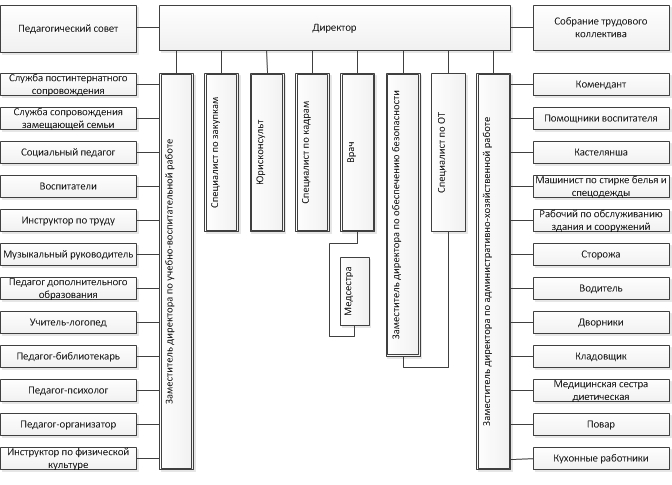 Управление детским домом осуществляется  в соответствии с Уставом и на основании законодательства Российской Федерации. Управление детским домом осуществляется на принципах единоначалия и самоуправления. Формами самоуправления детского дома являются педагогический совет, общее собрание трудового коллектива детского дома. Порядок выборов органов самоуправления и их компетенция определяются Уставом детского дома. Деятельность учреждения регламентируется следующими видами локальных актов:Инструкция о функциональных обязанностях сотрудников детского дома.Правила приема воспитанников в образовательные учреждения для детей-сирот и детей, оставшихся без попечения родителей.Положение об отпуске воспитанников на каникулярные, выходные и праздничные дни.Положением об оплате труда.Положение о методическом объединении воспитателей (педагогов).Правила внутреннего трудового распорядка.Инструкции по охране труда, технике безопасности, противопожарной безопасности, охране жизни и здоровья детей.Инструкциями по охране труда сотрудников.Положение о психолого-медико-педагогическом консилиуме (ПМПк).Положение об общем собрании трудового коллектива.Положение об аттестационной комиссии учреждения.Положение о педагогическом совете.Правила поведения воспитанников.Положение службы постинтернатного сопровождения выпускников детского дома.Порядок предоставления денежных средств на личные расходы воспитанников.Положение о комиссии по распределению стимулирующей части фонда труда.Положение о Совете профилактики.Этический кодекс педагогов.Юридический адрес: 680507, Хабаровский край, Хабаровский район, с. Некрасовка, ул. Школьная, 22Фактический адрес: 680507, Хабаровский край, Хабаровский район, с. Некрасовка, ул. Школьная, 22Телефон: (4212) 49-02-54 (приемная)                 (4212) 49-02-54 (директор)                 (4212) 54-90-50 (вахта)Электронный адрес: d.domnekrasovka@inbox.ru                                   d.domnekrasovka@edu.27.ruВывод: структура и управление учреждением носит целенаправленный характер, в котором все  субъекты посредством планирования, организации, руководства и контроля обеспечивают стабильное функционирование и развитие организации КГБУ Детский дом 32Информация о направлениях работы с детьми и взаимодействие с организациями и гражданами.Ресурсы учреждения используются в приоритетных направлениях:1. Обеспечение комфортных безопасных условий жизнедеятельности детей с учетом круглосуточного пребывания по принципу семейного воспитания. В помещении детского дома установлена пожарная сигнализация и система оповещения, видеонаблюдение. С целью обеспечения жизни и здоровья детей, формирования у воспитанников навыков и умений поведения в экстремальных ситуациях проводятся занятия, мероприятия, на которых дети знакомятся и обучаются  правилам техники безопасности в быту, на дороге, в общественных местах. Перед началом всех видов деятельности (занятия общественно-полезным трудом, прогулки, экскурсии, походы, соревнования, занятия в швейном цехе, мастерской и др.) проводятся инструктажи с регистрацией в журнале установленной формы.Обеспечивается постоянный контроль порядка допуска посторонних лиц в помещение детского дома.2. Улучшение материально-технической базы учреждения для обеспечения педагогической, психологической, социальной, медицинской деятельности, создание условий доступности получения детьми услуг, соответствующих перечню и стандарту качества. В  2018 учебном году произведена замена ученических столов и стульев; замена стеклопакетов; замена водонагревательных элементов (бойлеров); переход на энергоэффективные источники света; перепланировка групп; приобретение стульев в столовую.3. В отношении детей: подготовка и устройство воспитанников к жизни в обществе, семье; обеспечение оптимального личностного развития; осуществление временной передачи детей в каникулярный период на воспитание в семью в целях повышения их социальной компетентности, поддержания связей с родственниками. На каждого воспитанника утвержден план индивидуального развития и жизнеустройства, который корректируется 2 раза в год. Специалистами детского дома разработаны индивидуальные папки по сопровождению детей. 4. В отношении педагогов:  повышение квалификации, обучение современным технологиям работы по адаптации и реабилитации, защите прав и законных интересов детей, реализация мер материального стимулирования деятельности педагогов. 5. В отношении выпускников учреждения: работа службы постинтернатного сопровождения. В 2018 учебном  году –  29 договоров. Для каждого выпускника разработан индивидуальный план сопровождения. За отчетный период проделана следующая работа:Было оказано 192 консультации. Была оказана помощь в составлении исковых заявлений в прокуратуру – 14 чел., в суд – 3чел. Оказана помощь в сборе документов для постановки на очередь в Министерство ЖКХ (запросы в органы опеки, архивы, сельские советы)– 4 чел.. Сопровождение выпускников в мед. учреждения – 2чел. Выдали по требованию справки, характеристику -7чел. Оформили пенсию – 2 выпускникам. Содействовали в трудоустройстве -4чел. Содействовали в обмене паспорта в связи с 20-летием -3чел. Оказали помощь в необходимых предметах домашнего обихода (посуда, одеяло, постельное белье) и вещах -5 чел., учебными принадлежностями-3 чел. Оказали содействие во вселение в закрепленное жилье (сотрудничество с участковым отдела полиции) – 1 чел. Оказана помощь в восстановлении документов -3 чел.  Сопровождали выпускницу для осмотра получаемого жилья в с. Мирное, затем в Министерство ЖКХ для написания заявления.                                  Ведется работа по профориентации воспитанников детского дома. 6. В отношении социального окружения: расширение социального партнерства, развитие различных форм взаимодействия в сфере социализации детей, открытость учреждения посредством размещения в сети Интернет и на сайте учреждения информации о деятельности учреждения, открытость (публичность) отчета руководителя.	В2018   году взаимодействовали со следующими организациями и гражданами:- ОАО «Сбербанк России» Дальневосточный филиал.- Управление Краевой федеральной налоговой службы по России хабаровского края.- Филиал УФНС № 3 межрайонный отдел.- Филиал УФНС № 6 межрайонный отдел.- Миссия ВООЗ (христианская).- ОАО Тех-сервис «Муравей».- Орифлейм-косметикс.- ОАО Газпром Трансгаз Томск.- Форум «Хаб.мама».- МКЦ «Контакт».- Войсковая часть 6767.- Войсковая часть 42838.- МКУК КДЦ с. Некрасовка.- Молодежная палата сельского поселения с. Некрасовка.- Отряд «Доброволец» (волонтерский отряд Хабаровская государственная академия экономики и права).- Добровольческий отряд «Твори добро» (ДВГМУ).- Пономарев П.Г., главный советник юстиции Хабаровского края.Вывод: благодаря спланированной и организованной досуговой деятельности наши дети получают дополнительную возможность для успешной    социальной активности   и   адаптации к социуму. Мы благодарны нашим социальным партнерам, которые оказывают безвозмездную помощь воспитанникам, кровным и замещающим семьям, находящимся на сопровождении учреждения.1.5.  Открытость и доступность информации об учреждении (официальный сайт детского дома – дд32.рф)Структура сайта детского дома соответствует требованиям, утвержденным приказом Минобрнауки России от 29.05.2014 № 785. Информация об учреждении также размещена на официальном сайте в сети Интернет www.bus.gov.ru. На сайте размещены новости детского дома в виде фотографий, видеороликов, статей, презентаций, проектов, различных рублик, разделов, которые в полном объеме показывают  и рассказывают о деятельности нашего учреждения и регулярно обновляются. На сайте имеются: версия для слабовидящих,  полезные ссылки, форма обратной связи, отслеживается посещаемость сайта.  На нашем сайте размещены следующие разделы: Сведения об образовательной организации, где имеются подразделы: – руководство, педагогический состав – полная информация о руководителе, о персональном составе педагогических работников (ФИО  каждого работника, занимаемая должность, уровень образования, повышение квалификации, общий стаж, стаж работы по специальности); –   структура организации и управления; – основные сведения – историческая справка, деятельность КГБУ Детский дом 32, адрес, реквизиты, режим работы, Учредитель, контактная информация, схема проезда; –  документы – локальные нормативные акты, свидетельства, лицензии, ссылка на официальный сайт Российской Федерации; –    материально-техническое обеспечение; –    образование, образовательные стандарты; –    финансово-хозяйственная деятельность; –    платные образовательные услуги.Температурный режимНовости СМИ о насГалерея ПрофориентацияСлужба постинтернатаСлужба сопровождения замещающих семейНаставничествоКонтактная информация – адрес, схема проезда, «написать нам» (обратная связь), ссылки, телефоны, электронная почтаВажная информация – работа МО педагогов, проекты и презентации, работа специалистов, спортивный обозреватель, в помощь инвалидам (там же – доступная среда), юридические консультацииАрхивыВывод: структура сайта детского дома соответствует требованиям, утвержденным приказом Минобрнауки России от 29.05.2014 № 782.  Общая характеристика педагогических кадров.2.1. Сведения о педагогических кадрах 2.2. Качественный состав педагогических кадров2.3. Повышение квалификации административных и педагогических работников2.4. Перспективный план переподготовки и повышения квалификации педагогических работников КГБУ Детский дом 322.5. Возрастной состав педагогических кадровРегистрация педагогических работников на 01.01.2018 г.Вывод: кадровый состав сформирован по видам персонала по всем структурным подразделениям организации в соответствии с уставом организации.  Переподготовка и повышение квалификации педагогических работников КГБУ Детский дом 32 проходят согласно перспективному плану.3.  Сведения об организации образовательного процесса3.1. Сведения о реализуемых образовательных программах   (по приложению к лицензии):3.2. Результаты  общеобразовательной  деятельности за 3 годаДля улучшения успеваемости, налаживания взаимодействия со школой было сделано: посещение школы зам. директора по УВР, педагогом-психологом, социальными педагогами, воспитателями;проводились ПМПК;проводились советы профилактики;регулярно отслеживалась успеваемость, посещаемость школы воспитанниками;ведется журнал посещаемости воспитателями школы;осуществлялся контроль за организацией и проведением самоподготовок в группах3.3. Организация дополнительного образования детей Вывод: значимую роль в воспитании детей и формировании личностных качеств, в вопросах социализации занимает дополнительное образование. Работа педагогов дополнительного образования ведется в тесном контакте с воспитателями, специалистами детского дома. Можно отметить, что из года в год  меняется качественный подход в организации и проведении дополнительных занятий для воспитанников. Дети принимают активное участие в творческих конкурсах, различных мероприятиях –  районных, краевых, всероссийских. Много  детских работ было подарено гостям и друзьям детского дома.  3.4. Состояние профилактической работы по предупреждению асоциального поведения воспитанников.Профилактическая работа – процесс сложный, многоаспектный и продолжительный во времени. В деятельности по предупреждению правонарушений, самовольных уходов центр тяжести переносится на раннюю профилактику. Основой ранней профилактики является создание условий, обеспечивающих возможность нормального развития детей, своевременное выявление типичных кризисных ситуаций. Значение ранней профилактики определяется тем, что при правильной организации она более эффективна и экономична по сравнению с другими уровнями профессиональной деятельности, так как направлена на предотвращение или устранение относительно слабых общественных изменений личности подростков, не ставших еще устойчивыми. При условии своевременного проведения она может дать значительные положительные результаты и тем самым исключить необходимость применения более суровых мер, в том числе и уголовно-правового характера.Согласно Письму от 14.04.2016 г. № 07-1545, «правовую основу деятельности по предупреждению самовольных уходов детей из семей и государственных организаций, организации их розыска и индивидуальной профилактической работы с ними (далее - деятельность по профилактике самовольных уходов детей) составляют: Конвенция ООН о правах ребенка, Конституция Российской Федерации, Федеральный закон от 24 июля 1998 г. № 124-ФЗ "Об основных гарантиях прав ребенка в Российской Федерации", Федеральный закон от 24 июня 1999 г. № 120-ФЗ "Об основах системы профилактики безнадзорности и правонарушений несовершеннолетних" (далее - Федеральный закон от 24 июня 1999 г. № 120-ФЗ), Федеральный закон от 29 декабря 2012 г. № 273-ФЗ "Об образовании в Российской Федерации", Федеральный закон от 7 февраля 2011 г. № 3-ФЗ "О полиции", Федеральный закон от 21 декабря 1996 г. № 159-ФЗ "О дополнительных гарантиях по социальной поддержке детей-сирот и детей, оставшихся без попечения родителей", Федеральный закон от 2 апреля 2014 г. № 44-ФЗ "Об участии граждан в охране общественного порядка", с учетом полномочий органов государственной власти субъектов Российской Федерации, органов местного самоуправления, предусмотренных законодательством Российской Федерации и законодательством субъектов Российской Федерации». Особенности детей-сирот и детей, оставшихся без попечения родителей, имеющих отягощающие факторы становления, многочисленные отклонения, наследственную патологию, заложенные еще в раннем возрасте, обуславливают необходимость проведения с ними активной профилактической работы по предупреждению правонарушений.Все поступающие в детский дом дети имеют патологию в состоянии здоровья, главным образом, они страдают нервно-психическими заболеваниями. В совокупности с семейным фактором проблемы здоровья создают те особые, отягощенные по сравнению с нормальными условия, в которых изначально проявляются и формируются отклонения в психике, способствующие дезадаптации.В нашем детском доме созданы условия для нормального воспитания и развития личности ребенка: - демократические принципы и стиль управления детским домом, включающие адекватную реакцию на общественный заказ;- гуманный стиль отношений между всеми участниками образовательного процесса;- разумная дисциплина и порядок как условия защищенности ребенка и взрослого в образовательном пространстве;- возможность проявления детских инициатив и их поддержка со стороны взрослых.С целью профилактики правонарушений, самовольных уходов и заинтересованности наших воспитанников вся воспитательная работа ведется по циклограмме деятельности по всестороннему развитию, которая включает в себя еженедельные занятия по правовому, семейному, эстетическому, физическому, трудовому воспитанию. С воспитанниками в группах и специалистами ведется индивидуальная работа (особенно с подростками «группы риска»): беседы, привлечение к трудовой деятельности, участие в спортивных мероприятиях, в походах; экскурсии; проводятся инструктажи по правилам поведения в общественных местах, о недопустимости самовольных уходов из детского дома и их последствиях. В детском доме создан Совет по профилактике правонарушений с целью формирования законопослушного поведения и здорового образа жизни, профилактике девиантного поведения воспитанников, социальной адаптации и реабилитации воспитанников «группы риска». Выработан план работы Совета по профилактике правонарушений, план работы с детьми «группы риска», разработан алгоритм взаимодействий сотрудников организации в случае самовольного ухода воспитанника из детского дома. Воспитанники приглашаются на заседания Совета по поводу совершенного поступка, а также с целью отметить позитивные сдвиги в поведении того или иного воспитанника. В течение учебного года  проведены:  –   лекция на тему «Виды ответственности несовершеннолетних за правонарушения»    (Пономарев П.Г., начальник уголовно-судебного управления прокуратуры Хабаровского края); –    еженедельные встречи, беседы с подростками по правонарушениям, самовольным уходам, уроки безопасности проводят заместитель директора по безопасности, заместитель директора по УВР, педагог-организатор, специалисты (социальные педагоги, педагог-психолог):Разговор о главном «Курить модно или привычка».Викторина «Я и закон».Кинолекторий «Новые наркотики…спайс – будущее молодежи?..»Видеофильм с обсуждением  «Энергетические напитки – реальность и вымысел».Беседы по группам, индивидуально « К чему могут привести самовольные уходы…».Диспут « Я ответственный за свою жизнь…» (правонарушения, самовольные уходы). «Уроки выживания в сложных природных ситуациях».На педагогических советах, совещаниях при директоре, заместителе директора по УВР, методических объединениях рассматривались и обсуждались темы: Профилактика и коррекция девиантного поведения подростков;Организация социально-значимой деятельности воспитанников – условие обеспечения их успешной социальной адаптации;Причины и профилактика безнадзорности, правонарушений и самовольных уходов несовершеннолетних в условиях детского дома;Использование активных форм в воспитательной работе;Воспитание духовно-нравственной культуры у воспитанников;Работа по устройству воспитанников в семью;Устройство выпускников;Организация работы по профилактике правонарушений;Организация лечебно-профилактических мероприятий в детском доме;Осуществление санитарно-просветительской работы с воспитанниками;Организация службы по сопровождению замещающих семей и т.д.  	Особое внимание уделяем внеурочной занятости наших детей.Наши дети занимаются в кружках, секциях, детских объединениях:        – станция юного техника (электротехнический, радиоуправление) – ХМР с. Некрасовка;  –  теннис,  футбол, легкая атлетика – КГБУ Детский дом 32; –   «Волейболисты»  – МБОУ СОШ №1; –  «Лоскуток» (аппликация) – МБОУ СОШ №1; –  «Штурм» (туристско-краеведческий) – КГБУ Детский дом 32; –  Швейная мастерская КГБУ Детский дом 32; –  «Аэрогеодезия» - СЮТ; –  «Театральная вешалка» – КГБУ Детский дом 32; –  «Театральные ступеньки» – КГБУ Детский дом 32В целях профилактики правонарушений, самовольных уходов проводятся инструктажи: -    профилактика самовольных уходов и бродяжничества; -    сохранность личных вещей имущества группы и детского дома;-    инструктажи по правилам поведения воспитанников в общественном месте;-    инструктаж по проведению пешеходных экскурсий в городе; -  инструктаж по правилам поведения, пожарной безопасности при проведении массовых мероприятий;-  инструктаж по правилам безопасного поведения на дорогах и на транспорте, соблюдения правил дорожного движения для детей;-    инструктаж по профилактике негативных криминогенных ситуаций во дворе детского дома, на улице и в общественных местах; -   инструктаж по правилам поведения при нахождении взрывоопасных предметов, правила обращения с взрывоопасными предметами, веществами для детей;- инструктажи по технике безопасности воспитанников во время праздничных и каникулярных дней.Вывод: направления деятельности  работы педагогов детского дома весьма разнообразны: организационная, научно-методическая работа, работа с педагогическим коллективом,  диагностико-коррекционная работа с социально-дезадаптированными воспитанниками, изучение познавательных процессов школьной мотивации, психологическая помощь детям в разных жизненных ситуациях. Педагогом-психологом на каждого воспитанника «группы риска» составлена индивидуальная коррекционно-восстановительная программа, воспитателям дает рекомендации по работе с данными воспитанниками. 4. Медицинское обслуживание   воспитанников детского дома                   Организационная   работа    1. Оборудование медицинских  кабинетов.    2. Получение медикаментов.    3. Проверка медицинского оборудования    4. Оформление  документации  на  вновь  прибывших  детей.    5. Ежедневное измерение  температуры  холодильного  оборудования вмедицинских  кабинетах  и  на  пищеблоке.     6. Измерение  влажности  гигрометрами  в  процедурном  кабинете.     7. Определение  каждому  ребёнку  группы  здоровья,  физического  развития,  физкультурной  группы.     8. Ежедневное  оформление  документации  на  пищеблоке  (журнал«Здоровье»,  «Санитарное  состояние  пищеблока»,  журнал  «Готовойпродукции»).     9. Ежедневное  написание  меню,  анализ  питания  за  10 дней,  месяц.Расчёт  Б, Ж, У, калорийности  питания  по  возрастным  группам 7-11 лет,12-17 лет.  Коррекция  питания.     10. Оформление  аптечек  неотложной  помощи  на  всех  участках работы.     11. Оформление  уголка  «Здоровье».     12. Организация  диспансерного  обследования  детей.     13. Проведение  обследования  воспитанников  по  назначению  узкихспециалистов.     14. Подготовка  детей  для  проведения  операций.     15. Коррекция  зрения — получение  очков   детьми  с миопией.     16. Проведение  флюорографии  детям  с  15 лет.       17. Ведение  документации   по  приёму,  списывание  лекарственныхпрепаратов.     18. Ответственность  за  проведение  медицинских  осмотров   сотрудников 1 раз  в  год.     19. Контроль   за  прохождением  сан. минимума  работников  пищеблока.     20. Проведение  прививок,  введение  прививок  регулярно.     21. В  осенне-зимний  период – контроль  температурного  режима  всех   помещений  детского  дома.     22. Ежедневный  контроль  за  соблюдением  санитарно-эпидемиологического  режима.     23. Контроль  за  питьевым   режимом.       24. Контроль  за  режимом  дня  воспитанников.       25. Оформление  путёвок  на  летне-оздоровительный  период.     26. Оформление  инвалидности.     27. Получение  препаратов  для   детей-инвалидов.     28. Оформление  документации  об  обучении  на  дому  после  ПМПК.     29. Требования  к  организации  питания  в  детском  доме.     30. Профилактика  контагиозных  гельминтозов.     31. Организация   прививок   против   клещевого   энцефалита сотрудникам  детского  дома.Медицинский блок включает в себя: кабинет для врачебного приема, процедурный кабинет, два изолятора на две койки каждый, санитарную комнату.Медицинская деятельность включает в себя следующие разделы: лечебно-профилактический, комплекс оздоровительных процедур, диетическое питание, санитарно-гигиенические мероприятия, санитарно-просветительская работа.Все дети проходят ежегодную диспансеризацию. По итогам диспансеризации была сделана оценка физического, соматического и нервно-психического развития детей, определены группы здоровья, группы занятий физкультурой, составлен  индивидуальный план лечебно-профилактических мероприятий по каждому ребенку.Все воспитанники детского дома постоянно осматриваются врачом-педиатром, ведется амбулаторный журнал, в карты заносятся антропометрические данные, перенесенные в течение года заболевания, данные всех осмотров специалистами, результаты анализов, инструментальных методов обследования (ФГДС, УЗИ, ЭКГ и т.д.), оценивается физическое развитие  ребенка, составляется план наблюдений на следующий год.Для профилактики простудных заболеваний, для укрепления иммунитета медицинскими работниками в осенне-зимний период проводится следующая работа: прием витаминных препаратов, С-витамизация третьего блюда, фитотерапия, проводится кварцевание носа и полости рта, ингаляции. Медицинские работники проводят с воспитанниками беседы по вопросам профилактики различных заболеваний, правилам личной гигиены, пропаганде здорового образа жизни. В 2018  году получили санаторное лечение -   19 воспитанников.Вывод: Медицинское обслуживание воспитанников обеспечивается штатным медицинским персоналом учреждения. Медицинская деятельность осуществляется на основании лицензии № ЛО-27-01-000993 от 20.02.2013 г. Бессрочно. Согласно приказа Министерства Здравоохранения России от 24 января 2013 г. «О проведении диспансеризации пребывающих в стационарных учреждениях детей-сирот и детей, находящихся в трудной жизненной ситуации» в соответствии планом - графиком проведена диспансеризация воспитанников.          Организация обеспечивает наличие специального медицинского оборудования для реабилитации детей в соответствии с возрастом и особенностями развития конкретного ребенка (п. 39 Положения о деятельности организаций для детей-сирот и детей, оставшихся без попечения родителей, и об устройстве в них детей, оставшихся без попечения родителей, утв. Постановлением Правительства РФ от 24.05.2014 № 4815. Питание в КГБУ Детский дом 32Питание является одним из важнейших факторов, определяющих здоровье детей, способом профилактики заболеваний, повышения успеваемости, физического и умственного развития, создает условия для адаптации подрастающего поколения к окружающей среде.В детском доме организовано 5-ти разовое питание. Это позволяет, не перегружая детский организм, обеспечить полноценное питание воспитанников согласно действующим нормативам.  Питание детей организовано в соответствии с «Примерным 14-дневным меню», в соответствии с рекомендованной формой, утвержденное руководителем детского дома и согласованное с Территориальным отделом Управления Роспотребнадзора по Хабаровскому краю. Экспертное заключение на соответствие перспективного меню санитарным правилам и нормам от 01.08.2017 года, регистрационный номер 02.4/2172.Меню разработано с учётом   необходимого количества основных пищевых веществ и требуемой калорийности рациона, разделенного по возрастным группам воспитанников (7-10 лет, 11-18 лет). Примерное меню содержит информацию о количественном составе блюд, энергетической и пищевой ценности. 	Организация рационального питания детей ведется в строгом соответствии с режимом дня. Ассортимент основных продуктов питания постоянно обновляется. Такие продукты,  как   хлеб, крупы, молоко, мясо, сливочное и растительное масло, сахар, овощи, фрукты,  кондитерские изделия    включаются в меню ежедневно, а остальные продукты (творог, сыр, яйцо) –   2-3 раза в неделю. Таким образом, в течение декады каждый ребенок получает количество продуктов на 100 % от объема расчета установленных норм. Обеспечение воспитанников микроэлементами и витаминами осуществляем за счет ежедневного ввода в рацион искусственной витаминизации III блюд «Аскорбиновой кислотой», а также свежих фруктов, овощей и натуральных соков. В целях профилактики йододефицитных состояний воспитанники детского дома получают йодированный хлеб и ежедневно при приготовлении пищи используем йодированную соль. В детском доме для организации питьевого режима установлены в каждой группе  кулеры.Организовано централизованное снабжение продуктами питания, согласно предоставленным заявкам. Работа кухни организована в соответствии с требованиями, предъявленными нормативными актами к организации питания. Стабильно работают 3 повара, хорошие специалисты, которые готовят вкусно и качественно.  Контроль качества поступающей продукции осуществляют диетсестра и кладовщик, проверяются соответствующие документы (удостоверение качества и безопасности продуктов, документы ветеринарно-санитарной экспертизы, документы изготовителя, поставщика пищевых продуктов подтверждающих их происхождение, сертификат соответствия, декларация соответствия) подтверждающие качество и безопасность, после чего делается запись в «Журнале бракеража пищевых продуктов и продовольственного сырья».В детском доме имеется свой пищеблок и столовая на 60 посадочных мест, в которой по-домашнему чисто и уютно. Пищеблок и столовая детского дома полностью обеспечены технологическим оборудованием, инвентарем и посудой.Медицинские работники детского дома ежедневно контролируют проведение завтраков, обедов, полдников и ужинов, обращая внимание на организацию питания вновь поступивших детей, детей, вернувшихся в коллектив после перенесенного заболевания.С воспитанниками детского дома регулярно воспитатели и медработники проводят информационно-просветительскую работу, рассказывают о пользе того или иного блюда, и как его ингредиенты влияют на физическое и психологическое развитие. На сайте детского дома имеется раздел, посвященный организации питания, информация раздела периодически пополняется и обновляется.Вывод: питание детей в учреждении полноценное, сбалансированное, организовано в соответствии с «Примерным 14-дневным меню», в соответствии с рекомендованной формой, утвержденное руководителем детского дома и согласованное с Территориальным отделом Управления Роспотребнадзора по Хабаровскому краю.Воспитанники обеспечены рациональным питанием, обеспечивающим растущий организм необходимыми для его гармонического развития и роста энергией и пищевыми веществами в правильном соотношении и достаточном количестве.При организации питания детей и подростков учитываются не только интенсивные процессы роста и обмена веществ, но и умственные нагрузки, а также нагрузки, обусловленные общественно полезным и производственным трудом, занятиями физкультурой и спортом.Кроме того, рациональное питание предусматривает строгое выполнение режима приема пищи, а также соблюдение санитарных и технологических правил приготовления пищи, гигиенических основ и эстетики питания.6. Деятельность педагогического коллектива 6.1. Образовательно-воспитательный  процесс в детском доме  традиционно строился на основе утверждённого годового плана работы, включающего в себя задачи:воспитание целостно-ориентированной личности, умеющей жить в социуме; развитие у воспитанников нравственно-духовных, интеллектуальных и физических черт;формирование стремления к учебной и трудовой деятельности, к самопознанию, становлению активной жизненной позиции, способности к самосовершенствованию, саморазвитию;подготовка и устройство ребенка в семью.Перед педагогическим коллективом была поставлена воспитательная цель – воспитание целостной активной личности, способной строить свои взаимоотношения в социуме.Исходя из цели и задач воспитательной работы были определены приоритетные направления воспитательной деятельности: Духовно-нравственное воспитание Семейное воспитание Эстетическое воспитание Гражданское воспитание Экологическое воспитание Трудовое воспитание Физическое воспитание Индивидуальная работа с детьми "группа риска" Кружковая работаТуристско-краеведческое направление На основе выдвинутых задач были сконструированы перспективный план работы на 2017-2018 учебный год, воспитательные планы, календарно-тематическое планирование, циклограмма деятельности по всестороннему развитию. Образовательно-воспитательная деятельность в детском доме осуществляется по следующим дополнительным образовательным программам:  1. Программы социально - педагогической направленности:Программа воспитания и развития личности воспитанника детского дома «Становление» (создана на основе федеральной целевой программы «Становление» с учетом специфики и особенностей работы в образовательном учреждении), (Утверждена педагогическим советом детского дома Протокол №1 от 6 сентября 2011 года). Программа подготовки выпускников детского дома к самостоятельной жизни «Мой жизненный путь» (Утверждена педагогическим советом детского дома Протокол №1 от 6 сентября 2011 года). Программа по социально-бытовой ориентации для воспитанников детского дома (Утверждена педагогическим советом детского дома Протокол №5 от 20 апреля 2012 года).Программа по трудовому воспитанию «Обучение воспитанников детского дома рукоделию и швейному мастерству» (Утверждена педагогическим советом детского дома Протокол №1 от 13 сентября 2012 года).     2. Дополнительные программы: Программа туристско-краеведческого направления (Утверждена педагогическим советом детского дома Протокол №4 от 22 марта 2013 года) Комплексная программа по физическому воспитанию. (Утверждена педагогическим советом детского дома Протокол №6 от 12 сентября 2013 года).Программа  психологической помощи трудным подросткам, воспитывающимся в условиям детского дома (Утверждена педагогическим советом от 12 октября 2016 года)Программа «Театральная вешалка» (Утверждена педагогическим советом детского дома Протокол от 29 марта 2017 года) Программа «Театральные ступеньки» (Утверждена педагогическим советом детского дома Протокол от 29 марта 2017 года)Программа «Иголочка» – творческая мастерская для замещающих семей (Утверждена педагогическим советом детского дома Протокол от 29 марта 2017 года)Программа «Вектор роста» (Рассмотрено и принято решением методического объединения от 08.02.2018 года Протокол № 4)Проект «К Новой семье» (Утверждена педагогическим советом детского дома Протокол № 5 от 21 марта 2018 года)Постинтернатное сопровождение выпускников организаций для детей-сирот и детей, оставшихся без попечения родителей, в субъектах РФ (Рассмотрено и принято решением методического объединения от 08.02.2018 года Протокол № 4)Программа летней оздоровительной кампании «Весёлый Робинзон» (Утверждена педагогическим советом детского дома Протокол № 6 от 16.05.2018 года)Социальная программа «Волонтеры» (Утверждена педагогическим советом детского дома от 29.03.2017 год)Программа деятельности педагога-психолога по профилактике суицидального поведения среди подростков (Утверждена на методическом объединении Прокол № 4 от 08.02.2018 года)Программа профилактики правонарушений, преступлений, самовольных уходов, наркомании и алкоголизма в условиях детского дома «Я сам выбираю свой путь…» (Утверждена на методическом объединении Прокол № 4 от 08.02.2018 года).Образовательно-воспитательная работа детского дома направлена на формирование позитивного поведения воспитанников, их успешную адаптацию и интеграцию в общество, подготовку и устройство воспитанников в семью.Работа с педагогами направлена на:помощь воспитателям  в планировании, организации и эффективности воспитательного процесса;создание условий для реализации способностей педагогов;обобщение  педагогического опыта;помощь воспитателям в проведении часов общения, различных мероприятий.Работа с детьми направлена  на:развитие личности ребёнка;создание, укрепление и развитие общественного коллектива;формирование здорового образа жизни;воспитание патриотизма, любви к Родине;формирование и укрепление  традиций в детском доме;подготовку коллективно творческих дел;повышения уровня правовых знаний.   	В течение года с воспитанниками планомерно ведется работа по проведению ежедневных воспитательных часов, определена их циклограмма и тематика. С целью использования индивидуального подхода, более целенаправленной воспитательной работы ведутся дневники индивидуальной воспитательной работы, в которых систематизирована вся информация о ребенке, отслеживается динамика его развития, определяются цели и задачи индивидуальной работы.   Основными формами работы с детьми являются:- беседы, воспитательские  часы, встречи с интересными людьми, индивидуальные консультации.- трудовые дела (дежурства, субботники,  благоустройство  территории).- занятия в кружках по интересам.- общедетдомовские мероприятия (праздники, концерты, познавательные и интеллектуальные программы; викторины, спортивные мероприятия, конкурсы, дни профилактики, выезды в музеи, на экскурсии, походы).- участие в  районных, краевых  мероприятиях.Вывод: педагоги используют различные методы и формы воспитательной работы, такие как: тематические мероприятия, воспитательные часы, экскурсии, конкурсы, индивидуальные беседы с детьми и т.п.Педагогический коллектив уделяет внимание развитию познавательного интереса, росту кругозора воспитанников, ведет  работу по совершенствованию воспитательного и образовательного процессов, повышению качества воспитанности детей, коррекционной и развивающей направленности воспитания; учитываются индивидуальные интересы и возможности каждого ребёнка. 6.2. Методическая работаПедагогический коллектив обеспечивает создание и использование нового в воспитательном и методическом процессах. Поисковый характер деятельности педагогов формирует  потребность в самообразовании, в изучении передового опыта, повышении своего педагогического мастерства, уровня профессионального саморазвития. Постоянно идёт  процесс поиска содержания, форм и методов методической работы. Вся методическая работа ведется в соответствии с планом, который составляется на основе анализа работы за отчетный период. Все формы методической работы направлены на повышение квалификации и мастерства педагога, оказания помощи в поисках эффективных форм работы с детьми. Методическая работа, осуществляемая в детском доме, помогает предотвратить недостатки в работе педагогического коллектива и является средством совершенствования мастерства педагогов, раскрытия творческого потенциала каждого педагога, обеспечения и личностного развития воспитанника. Тематические планы воспитателей  скоординированы по содержанию. В детском доме используются как коллективные, так и индивидуальные формы методической работы.                      Целью методической работы  объединения являлось: Эффективное использование и развитие профессионального потенциала воспитателей для развития личности каждого ребёнка и формирование его готовности к жизненному и профессиональному самоопределению.                                                   Задачи на МО:Изучать теоретические основы новых воспитательных технологий и подходов, адекватных требованиям времени;Развивать творческий потенциал воспитателей и условия для их самореализации;Формировать единые принципиальные подходы к воспитанию и социализации личности воспитанников.         Основные формы методической работы, используемые в детском доме:1. Индивидуальное профессионально- педагогическое самообразование2. Методические объединения3.  Использование  активных форм проведения: дискуссии, круглый стол и т.д.4. Отчеты по самообразованию.5. Методические консультации по проблемам. Деятельность МО направлена на  помощь педагогам в самообразовании по вопросам воспитания. Изучение, обобщение и распространение передового опыта воспитательной работы. Повышение эффективности воспитательной работы через систему анализа и контроля. Таким образом, содержание планирования работы педагогов с воспитанниками строится на основе выявленных типологических и индивидуальных проблем воспитанников. При организации работы с воспитанниками, воспитатели учитывают их возрастные и психологические особенности. Система воспитательной работы в учреждении, построенная на личностно-ориентированном взаимодействии воспитателя с детьми, помогает решать многие воспитательные задачи и индивидуального развития воспитанников. Коллектив воспитателей детского дома используют различные методы и формы работы по подготовке воспитанников к самостоятельной жизни.           Приоритетными направлениями развития детского дома являются:· В отношении воспитанников – подготовка детей к жизни в семье и обществе; · В отношении педагогического коллектива – повышение квалификации педагогов, модернизация методической работы.Роль методической работы детского дома непосредственно связана с созданием условий для адаптации, становления, развития и саморазвития педагогических работников на основе выявления их индивидуальных особенностей. Все формы методической работы направлены на повышение квалификации и мастерства педагога, оказание помощи в поисках эффективных форм работы с детьми.  В детском доме используются коллективные и индивидуальные формы методической работы.Работа методического объединения детского дома строится по традиционным направлениям:- проведение открытых воспитательных мероприятий, их самоанализ и анализ;-работа педагогов по самообразованию;- подготовка материалов в методическую копилку.Согласно методической теме, было проведено 6 заседаний методического объединения педагогов детского дома.03.11.2017г. на организационно-установочном заседании был заслушан и утверждён  план работы МО на 2017-2018 учебный год, приняли график проведения открытых занятий воспитателей, Внесли дополнения в работу по проектам самообразования: продолжать собирать материал по проектам в индивидуальные папки, Обмениваться материалами, проводить совместные часы общения по темам проекта. Воспитатели Алфёрова М.В. и Вдовина М.А. поделилась полезной информацией с курсов повышения квалификации.25.12.2017г. прошло заседание МО по теме «Использование активных форм в воспитательной работе». По первому вопросу заслушали педагога-психолога Герасимову Т,А. Были даны рекомендации и советы по созданию благоприятного морально-психологического климата в коллективе. Были выделены причины, которые сплачивают и разобщают коллектив, затронуты личностные качества для межличностного общения. Психологом были даны советы по формированию позитивного отношения к работе и выделены основные мотивации трудовой деятельности. Были предложены тренинги по сплочению коллектива. Воспитатели групп дали краткие справки о формах и методах взаимоотношений среди коллег на своих группах. По второму вопросу были заслушаны отчёты о работе по индивидуальным педагогическим темам, приняли решения обмениваться конспектами занятий для проведения часов общения.30.01.2018г. тема заседания МО «Проблемы, возникающие у воспитанников Детского дома в процессе обучения в школе, пути их решения». По первому вопросу прослушали доклад зам. директора по УВР Роот О. А. по теме «Модель воспитательного процесса в Детском доме». Были выделены проблемы воспитания и пути их решения: Повысить уровень организации подростков, усилить контроль за посещением уроков и консультаций, приглашать представителей школы на советы по профилактике, посещение уроков детей «Группы риска» педагогом –психологом. По второму вопросу заслушали зам.директора школы по УВР Кишнарёву Е.А. по итогам успеваемости за 1 полугодие. Выделены успевающие и не успевающие в учёбе дети, обсудили поведение и участие в общественной жизни школы. Соц. педагог Башкова Е.Г. ознакомила коллектив с проектом «Я выбираю свой путь», где чётко отображены меры и действия по профилактике преступлений и правонарушений. Даны рекомендации по этому вопросу воспитателям, педагогам, специалистам. В конце заседания заслушали воспитателей Хан М.И. и Вдовину М.А. о проблемах и путях их решения в работе с детьми «группы риска» по каждому ребёнку индивидуально.24.04.2018 г. Обсуждалась тема « Воспитание духовно-нравственной культуры у воспитанников». Заслушали доклад педагога-психолога Герасимову Т.А. с докладом  «Агрессивное поведение подростков» . Были обозначены причины возникновения агрессии. Воспитателям были розданы памятки-рекомендации по предотвращению агрессивного поведения детей. По второму вопросу заслушали краткие отчёты воспитателей групп( Хан М.И., Вдовину М.А., Горбунову Л.А.) по выявлению агрессивных подростков и методов, применяемых в работе с ними для подавления агрессивного поведения. Прослушали сообщение Бабаева В.И. по теме « Концепция духовно-нравственного развития и воспитания». Было раскрыто влияние и формы работы через физическое воспитание.  Соц педагогом Башковой Е.Г. были розданы методички по выявлению и признакам наркотического и алкогольного опьянения.  09.06.2018 г. Прошло заключительное заседание  « Анализ работы МО воспитателей за 2017-2018 учебный год». Прослушали отчёт руководителя МО Вдовиной М.А. о проделанной работе за год. Обсудили положительные моменты в работе и поставили задачи на следующий учебный год. Воспитатели подготовили отчёты –презентации по своим проектам самообразования.Были проведены открытые занятия согласно намеченного графика. Занятия проводились по темам самообразования воспитателей. Содержание воспитательных занятий соответствовали поставленным целям и задачам. Материал, излагаемый на занятиях, был доступен для восприятия воспитанникам, соответствовал современным образовательным и воспитательным требованиям. Занятия проводились с учётом современных методик работы с разновозрастными группами. В ходе занятий у воспитанников формировались навыки самостоятельной работы, творческого подхода к поставленным целям.Занятия, проводимые педагогами, показывают, что в группах ведётся системная целенаправленная работа по заданным направлениям, что педагоги способны и готовы к освоению и внедрению всего нового, что есть в практике воспитательной работы, а воспитанники идут за педагогами, что отражается в реальных отношениях.Ким Р.С.  провела открытое занятие « Я тебя понимаю» в виде беседы-тренинга, Целью занятия было  устранение искажений эмоционального реагирования и стереотипов поведения, реконструкция полноценных контактов подростков со сверстниками, улучшение понимания себя, своих потребностей, эмоций, состояний; отработка навыков группового взаимодействия, выработка адекватной оценки по отношению к окружающим. Занятие строилось  таким образом, что каждый подросток сумел проявить себя, не боясь ошибиться. Ребята хотели проявить себя, познать собственную ценность. Общительность, контактность и коммуникативная совместимость - необходимые условия успешного общения. Успешное общение дает возможность преодолевать препятствия, находить выход из затруднительного положения и объединять людей - и всё это происходит осознанно, а подросток, использующий эти преимущества конструктивного общения всегда будет готов к любым последствиям. Успешное общение помогает человеку открыто выражать свои чувства и свободно себя держать. Хан М.И. было проведено открытое занятие «Здоровье нации-здоровая Россия» в рамках проекта «Духовно-нравственное становление личности посредством экологического воспитания» Перед подростками были поставлены задачи:  развивать знания  о здоровье и здоровом образе жизни; формировать навыки самостоятельного анализа и оценки предлагаемой информации;  воспитывать активную жизненную позицию , ответственно относиться к своему здоровью;  формирование представления об основах экологической культуры на примере экологически сообразного поведения в быту и природе, безопасного для человека и окружающей среды.  Под здоровьем понимают «состояние полного физического, психического и социального благополучия, а не только отсутствие болезни». Если тело здорово, но нет ощущения радости и полноты  жизни, то это уже болезнь. На протяжении всей жизни человек постоянно взаимодействует с окружающей средой: дышит, общается, двигается по земле, излучает и поглощает тепло, выполняя определенную работу, изменяет окружающий мир и так далее. Ребята активно вели диалог по теме.Зелинская Г.А. провела открытое занятие по теме «Турне в мир профессий» Для ребят была предложена викторина с целью формирования у учащихся представление о многообразии профессии . Для достижения цели были поставлен задачи:  расширить представления учащихся о профессиях; учить ориентироваться в мире профессий, содействовать развитию коммуникативной культуры учащихся;развитие кругозора, мышления, внимания, наблюдательности, способствовать сплочению  коллектива, помочь учащимся осознать ценность совместной деятельности; формировать познавательный интерес к людям труда и их профессиям.Занятие прошло на положительном эмоциональном уровне. Ребята интересовались  профессиями и перспективой их получения в дальнейшем.Гараева Л.Г.  провела игру « Счастливый случай». Цель и задачи занятия:  формирование и закрепление определенных образцов поведения в экономической системе, основанных на знании, нормах и правилах, выработка привычек экономического поведения. Нравственно–экономическая направленность включает в себя ряд нравственно-экономических качеств (честность, ответственность, бережливость, трудолюбие, бескорыстие); основывается на нравственных ценностных ориентациях подростка; выражается в способности ребенка к участию в доступных его возрасту экономических отношениях и достижению личных интересов и успеха на основе названных качеств и ценностей. На занятии воспитатель в виде игры раскрыла  элементарные способности детей в этом направленииАкбулатова Н.Н. провела игру-викторину «Клуб весёлых эрудитов». Целью занятия является: обобщение и закрепление знаний по изученным темам;  доставить детям радость и удовольствие от игр развивающей направленности; поддержать интерес к интеллектуальной деятельности, проявляя настойчивость, находчивость, целеустремленность, смекалку, взаимопомощь, понимание юмора. Интеллектуальные игры – это возможность реализовать важную потребность подросткового возраста: признание со стороны других, заявление и подтверждение своей социальной значимости. На занятии использовались методики развития памяти, конкретных видов мышления, упражнения на выбор версии, быстроту реакции. Вдовина М.А. провела диспут «Я и мой друг» по формированию у воспитанников Детского дома  толерантного отношения к людям. Цель занятия: воспитание дружелюбности, развитие умения дружить и бережно относиться друг к другу. На занятии решались следующие задачи: сформулировать понятие "дружба"; определить, какими качествами должен обладать настоящий друг; выработать правила дружбы; практиковать навыки взаимопомощи при решении различных проблем; развивать навыки работы в сотрудничестве.  На протяжении всего занятия ребята принимали активное участие в диспуте, оживлённо обсуждали отдельные ситуации, давали оценку своим поступкам и поступкам друзей.В период между заседаниями МО воспитатели самостоятельно работали по плану: разрабатывали  групповые воспитательные занятия, готовились к общим мероприятиям,  анализировали результативность своего труда, проводили диагностические исследования, принимали участие в выставках и смотрах конкурсах внутри детского дома. В течение всего года воспитатели проводили по графику открытые воспитательные часы и внеклассные мероприятия. Методическая работа  тесно связана с практической деятельностью педагога, его умениями соединить теорию с практикой, при этом  грамотно и объективно оценить свою работу,  проявить личностные и профессиональные достижения, эффективность методических приёмов, честно признать просчёты и определить проблему. Каждое  занятие  тщательно разбиралось и отмечались не только педагогически грамотные, сильные стороны, но и слабые  моменты занятий,  для дальнейшего более грамотного процесса воспитания. Для молодых педагогов проводились консультации по специфике работы воспитателя в Детском доме, предлагалась методическая литература. Продолжает пополняться материалами папка «Школа молодого педагога».  В будущем году необходимо продолжить с помощью методического объединения стимулировать ценностные ориентации педагогов в их деятельности, делая ставку на самообразование и самоанализ собственных достижений.
Во время проведения мероприятий воспитатели решали задачи по работе с детьми девиантного поведения, по профилактике правонарушений, нравственного воспитания, патриотического.Анализируя методическую работу за прошедший год можно отметить, что не все педагоги активно и ответственно относятся к повышению своего профессионального уровня и мастерства. Не все запланированные открытые занятия были проведены в прошедшем году.Факторы, которые мешают  творческой и педагогической  деятельности: -Нет должной связи между воспитателями-Неохотно принимают новое - Следует усилить контроль за подготовкой и проведением воспитательных часов занятий педагогов; - Необходимо совершенствовать работу по самообразованию у педагогов, умения проектировать собственную программу профессионального развития.- Необходимо совершенствовать организацию и проведение воспитательных мероприятий;- Разнообразить формы и методы методической работы с педагогами, включая также мероприятия по психологическому просвещению и профилактике профессионального выгорания педагогов.                                                                Планы МО  на 2019 г. 1.     Совершенствование и повышения эффективности воспитательной работы в детском доме.2.     Создание условий для обновления содержания и качества дополнительного образования детей, для самореализации, самопознания, самоопределения личности воспитанника.3.     Развитие  умений,  навыков,  творческого потенциала  обучающихся  в избранных видах деятельности, формирование мотивации  к познанию и саморазвитию, мотивации осознанного выбора профессии.4.     Создание многообразия видов деятельности, удовлетворяющих разные интересы, склонности и потребности ребенка.5.     Вовлечение воспитанников, находящихся в социально опасном положении, в систему дополнительного образования.6. Создание благоприятных условий, приближенных к домашним, для успешной реализации, социальной адаптации и успешной интеграции воспитанника в общество в условиях детского домаВывод: анализируя методическую работу за прошедший год, можно отметить, что необходимо расширять эту работу, вводить в практику проведение занятий с педагогами в виде практических семинаров с элементами психологического тренинга, приглашать на заседания методического объединения представителей учебных заведений, где обучаются воспитанники.6.3. Внеурочная занятость воспитанниковЦель:    Раскрыть и развивать в воспитанниках потенциально              художественные и эстетические способности. Направить              досуговую деятельность в помощь ребёнку, помочь реализовать              свои  навыки в организации своего свободного времени путем               проведения мероприятий в форме коллективно-творческих дел.Задачи:- изучение индивидуальных способностей, интересов и     склонностей воспитанников;- пропаганда и формирование здорового образа жизни,   изучение правил дорожного движения и безопасности на      дороге, противопожарной безопасности;- расширение видов творческой деятельности воспитанников        для более полного удовлетворения интересов и потребностей    детей, ориентирование в различных областях развлечений;- индивидуальная работа с группой риска;- создание и развитие сети кружков, объединений;- воспитание патриотизма и любви к своей Родине, краю, селу;- формировать сплочение коллектива детей и педагогов;- продолжить традиции детского дома;- организация каникулярного и летнего отдыха детей; - возобновить работу детского самоуправления;       Для решения этих задач составлен план работы на год, который включает         разнообразные мероприятия, позволяющие организовать досуговую деятельность воспитанников  и гражданско-патриотическое воспитание.Для реализации в детском доме внеурочной  деятельности доступны следующие виды деятельности:1. Игровая. Проводятся различные конкурсы,  викторины.     Сентябрь- конкурс плакатов «Я выбираю здоровый образ жизни»; конкурс                         рисунков «Память»; посвящённый дню памяти Беслана.    Октябрь- конкурс костюмов «Из природного материала» по теме                         «Осенний бал»    Ноябрь- конкурс рисунков-шаржей «Улыбка педагога»    Декабрь- викторина «Мой друг»-игротека с волонтёрами клуба                     «Дебат», Новогоднее представление «Новогодний подарок»    Январь- Игра «Поле чудес»  по теме «Походная жизнь»,      Февраль- конкурс «А ну-ка мальчики»    Март- кулинарный конкурс «Смак»    Апрель- Конкурс плакатов «Нет наркотикам»    Май- Конкурс рисунков на краевой конкурс , проводимый УФНС России               по Хабаровскому краю «Интересная страна-налоги» 2. Познавательная – мастер классы, встречи со специалистами, занятия         в библиотеки. (отчёт  педагога-библиотекаря Воронковой И.Б.)    Сентябрь- уроки налоговой грамотности  совместно с УФНС России по                         Хабаровскому краю), урок истории «Окончание второй                          мировой  войны на Дальнем Востоке», урок памяти «Дети                         Беслана»    Октябрь-Мастер –класс по вязанию венечек (браслеты из бусин)    Ноябрь-  Круглый стол «Мои права и обязанности», посвящённый Дню                        защиты прав детей, встреча со специалистами прокуратуры                                     Хабаровского края, председателем молодёжной палаты и                       Советом депутатов.    Декабрь- игра «Поле чудес» по теме «Моя будущая профессия»    Январь- мастер класс по приготовлению тортов, совместно с волонтёрами                      автомобильного клуба «Краун»    Февраль- Акция «Посылка солдату»    Март- встреча с Настоятелем Прихода св. блаж. Ксении Петербургской с.                  Некрасовка Хабаровской епархии Троицкого благочиния                 Протоиереем Валерием Масленниковым.    Апрель- Встреча с ветеранами с. Некрасовка     Май- Акция «Нет забытых могил»; встреча с представителем                наркоконтроля Хабаровского края3. Досугово-развлекательная деятельность. Организация и проведение       мероприятий и праздников.    Сентябрь- праздничная линейка, посвящённая началу учебного года                          совместно с компанией «Фахоу», праздник «С днём рождения,                          детский дом»    Октябрь- праздник «Осенний бал», концертная программа ко дню                        учителя.    Ноябрь- выезд в филармонию на концерт камерной музыки.    Декабрь- новогодний киносеанс совместно с волонтёрами клуба «Краун»                     «Последний богатырь», новогоднее представление «К нам едут                            гости…»    Январь- рождественские посиделки.    Февраль- проведение праздничного концерта «Мальчиши-бальчиши»    Март- проведение праздничной программы « Все цветы для Вас»    Апрель- «Пасхальные посиделки» (мастер класс по росписи пасхальных                      яиц); Конкурсная программа ко дню космонавтики.    Май- Праздник «Мир, труд, май»; Праздничное шествие 9 мая , участие в                концерте ко дню Победы; участие в последнем звонке и праздничное                чаепитие с выпускниками детского дома.4. Художественно- прикладное творчество. Проведение выставок      рисунков,  поделок, участие в  творческих конкурсах. (отчёт      инструктора по труду   Орловой Т.В.)    сентябрь- краевой конкурс плакатов «Амурский тигр»-участие,    октябрь-фотоконкурс «Творчество без границ»-диплом5. Спортивно-оздоровительная деятельность. Участие  и проведение        спортивных соревнований и спартакиадах (отчёт инструктора по      спорту Бабаева В.И.)6. Туристическо-краеведческая деятельность. Походы, экскурсии.     Октябрь- «День здоровья»-выход в лес совместно с родственниками                              воспитанников и детьми с замещающих семей.                         Выезд в санаторий «Кульдур»       Январь-поход выходного дня (с 03.01-06.01)  район р. Елька ;                     Неделя туризма (22.01-28.01.), -Игра –квест  «Поиск клада»      Март- Туристическая игра-квест «Ура, каникулы!» 1 и 2 тэтап.      Апрель- Занятия в кружке «Штурм», подготовка инвентаря к походам;                          Выезд на пейтбол;       Май- Подготовка туристического инвентаря к летней смене «Весёлый                  Робинзон»; выезд на соревнования в г. Хабаровск  (к 160 летию г.                  Хабаровска)   по рафтингу; выезд на соревнования по рыбалке,                  проводимые краевой организацией «Грань»         7. Трудовая  деятельность. Субботники, трудовой десант.    Сентябрь-октябрь-ноябрь - уборка территории детского дома,     Октябрь-субботник с сотрудниками ПАО «Сбербанк России».    Декабрь- «Строим зимний город», оформляли и украшали двор к Новому                         году»    Январь- строили каток.    Февраль- уборка территории детского дома и Аллеи ветеранов с.                        Некрасовка от снега.    Март-  Уборка территории от сухостоя.    Апрель- субботник с сотрудниками ПАО «Сбербанк России».    Май- озеленение приусадебного участка, покраска вазонов, клумб и                 бордюр во дворе детского дома.8. Проблемно-ценностное общение.    Сентябрь- круглый стол с волонтёрами г. Хабаровска    Октябрь-  игра-квест с сотрудниками ММКЦ «Контакт»      Ноябрь- урок налоговой грамотности с УНФС России по Хаб. краю    Декабрь-  мастер класс по росписи камней с волонтёрами клуба «Краун»,                     урок налоговой грамотности с УНФС России по Хаб. Краю    Январь- поэтический вечер «Блокадный Ленинград»    Февраль- Фотовыставка «Робинзонада -2017», соревнования по мини-                       футболу среди воспитанников и волонтёров автомобильного                         клуба  «Краун».    Март- мастер-класс « Открытка-оригами» с волонтёрами «Дебат-клуба»,                  студенты Академии экономики и права г.Хабаровска    Апрель- выезд на день открытых дверей в ПУ № 6    Май-  мастер класс по боксу с волонтёрами  автомобильного клуба                   «Краун».     9. Выездные мероприятия.    Сентябрь- выезд на чемпионат России  по хоккею с мячом.    Октябрь- выезд на экскурсию в зоосад им. Сысоева, выезд на выставку                       обезьян в г. Хабаровск.    Ноябрь- карантин    Декабрь- выезд на благотворительное мероприятие совместно с д/д                       33, выезд на новогоднее шоу «Новогодняя сказка- 2018» в СРЦ                       «Платинум  Арена»   Январь- выезд на игру  в хоккей между детскими домами, выезд на                    рождественскую елку с волонтёрами «Миссия ВООЗ», выезд в                     кинотеатр  «Атмосфера»; выезд в театр драмы на спектакль                     «Волшебник изумрудного   города»; выезд в музей  им. Гродекова                      на экскурсию ;   Февраль- выезд на чемпионат мира по хоккею(финал); выезд с концертной                      программой в дом ветеранов г. Хабаровска;    Март- выезд на гала-концерт краевого фестиваля театрального искусства                «Прожектор»  в театр юного зрителя ;     Апрель- выезд в цирк г. Хабаровск; выезд в СК «Арсеналец» для участия в                      благотворительном концерте «Планета добра»; выезд на                    молодёжный фестиваль в г. Хабаровск    Май- выезд воспитанников в г. Хабаровск на базу специального                назначения УФСИН России по Хабаровскому краю на военно-                спортивные соревнования, посвящённые 73 годовщине со дня                Победы.; выезд на гала концерт «Любимый край, тебя мы                прославляем!» в ДО ХКЦРТД и Ю; выезд в краевую филармонию на                концертную программу.Так же в детском доме тесно ведется работа с волонтерским движением, организациями.1. Христианская миссия ВООЗ.2. «Дебат-клуб» (студенты Академии экономики и права г. Хабаровск)3. Частный предприниматель Фридман И.Н.4. Краевое Управление налоговой службы  России по Хабаровскому краю5. Дальневосточное отделение ПАО «Сбербанк России»6. Клуб «Краун» г. Хабаровск7. Совет ветеранов с. Некрасовка8. Молодёжная палата Хабаровского района9. Прокуратура Хабаровского края10. Воинская часть : Большой аэродром (в\ч 42838)11. «Драйв-клуб» г. Хабаровска12. Следственный отдел прокуратуры Хабаровского района      Частыми гостями стали представители китайской компании «Фахоу». Подружились с Хабаровской краевой организацией «Федерация      Прикладных видов спорта и военно-патриотической подготовки» в лице президента  ХКОО «ФПВСИВПП» Кимак Артёма Григорьевича.В этом  воспитанники продолжили  шефство над аллеей ветеранов и скверике «Отдохни» для пенсионеров села. Активно участвовали в празднике села с. Некрасовка, посвящённый 110 -летию села.Основными направлениями деятельности волонтёрского движения были:- создание условий для саморазвития творческой индивидуальности ребёнка;- развитие способностей и умений, позволяющие ребёнку преодолевать    жизненные препятствия;- воспитание моральных качеств, трудолюбия, долга и ответственности;- развитие познавательного интереса к разным видам волонтёрской      деятельности;- развитие потребности в волонтёрском труде                           Участие в  конкурсах       Муниципальные:1 «Эстафета Победы» - диплом 2 место2 Акция «Нет забытых могил» - благодарность от администрации и совета                   ветеранов  села Некрасовка3 Конкурс пожарных команд среди детей «Пожарная безопасность» -              грамоты за 3   место(командное) и диплом 1 степени (в личном               первенстве)4 Весёлые старты по мини-футболу – 1 место (грамоты)5 Соревнования « Стрельба из ПВ», посвящённая Дню победы(2 сентября)                                                              – 3 место6 Конкурс плакатов «Нет наркотикам»-диплом 3 место;7 Спартакиада среди детских домов . Дартс 2 место (мальчики)8 Соревнования по стрельбе ко Дню победы- грамота 1 место;9 Соревнования по шашкам-грамота 1 место;10 Военно-спортивная игра, посвященная Дню Победы-диплом и кубок 1          место;11 Соревнования по рафтингу, посвящённые 160 летию г. Хабаровска – 1         место диплом;12 Спортивная рыбалка- 1 место диплом и кубок.Краевые:1 Спартакиада среди детских домов. Шашки-кубок 2 место (девочки)2 Конкурс прикладного искусства «Мир, в котором мы живём», посвящ.     79 годовщине    образования  Хабаровского края – 5 свидетельств.3 Спартакиада среди детских домов. Шахматы -кубок 3 место(мальчики)4 Фестиваль военно-прикладных видов спорта «Вызов»- 1 место5 Конкурс плакатов «Безопасное колесо-2017»- грамоты за 2 место6 Конкурс чтецов  «Моя Россия»» - свидетельство.7 Фото-конкурс «Творчество без границ» - диплом победителя в       номинации «За творчество, оптимизм и волю к победе»8 Физкультурный праздник «Мы вместе», г. Хабаровск, «Спортивно-    молодёжного центра   «Грань»-кубок 1 место, грамоты, медали.9 Спартакиада «Газпром» - кубок 1 место, 2 место, диплом, медали,        грамоты.10 Спартакиада. Баскетбол.- кубок 2 место(девушки), диплом 2 место,     медали, грамоты.11 Спартакиада. Теннис.- кубок 3 место, диплом, медали.12 Конкурс агидбригад «ЗОЖ»- диплом 3 мест13 Конкурс декоративно-прикладного искусства «Приамурские узоры»-     2,3, место  дипломы участников.14 Краевая спартакиада «Зима-2018»-диплом 2 место;15 Конкурс декоративно-прикладного творчества : 2 диплома 2       степени(Света, Алёна) 1  диплом 1 степень.(Виктория)16 Конкурс рисунков и плакатов «Налоги –это важно»-дипломы       участников;17 Участие в краевом конкурсе концертных программ «Любимый край,       тебя мы прославляем!»18 Соревнования по мини-футболу –грамота 3 место Общероссийские:1 Блиц-олимпиада «Я люблю свою страну!» - диплом 1 место2 Всероссийская олимпиада «Мамины профессии» - диплом 1 место     3 Всероссийский конкурс рисунков «Налоги- это важно»- дипломы за 2           место     4 Всероссийский конкурс рисунков «Рисуем сказку про налоги»- 1,2.3           место, публикация брошюр.     5 Блиц-олимпиада «Живая природа»- диплом 1 место.     6 Всероссийская олимпиада по ПДД- диплом 2 место;     7 Блиц-олимпиада по истории родного края- диплом 2 место;     8 Конкурс декоративно-прикладного творчества, в номинации          «Вышивка»- диплом 2 место;    9 Блиц-олимпиада ко Дню Победы- диплом 2 место;    10 Блиц-олимпиада по литературе, ко Дню рождения А.С. Пушкина-           диплом 3 место;  Международные:      1 «Декоративно-прикладное творчество» диплом 1 место;      2 Международная олимпиада к 23 февраля «Праздник мужества»- диплом             1 место;      3 Международная олимпиада «Россия-Родина моя»- диплом 2 место;  Были получены следующие ожидаемые результаты:- приобретение воспитанниками новых умений и навыков, развитие интереса    к возможности творить, фантазировать;- самоутверждение ребёнка в его собственных умениях и навыках;- стремление к дальнейшему творческому саморазвитию;- развитие духовности, нравственности;- развитие самостоятельности принятий решений.    Продолжаем активно вести работу совместно со службой замещающих семей. На все мероприятия приглашаются и дети и взрослые, а также и на выездные мероприятия  приглашаем семьи.Вывод: для детей создано единое воспитательное пространство, в рамках которого стало возможным осуществление эффективного взаимодействия воспитанников, педагогов детского дома, волонтёров и социальных партнёров.       Наши дети активно участвуют в различных международных, всероссийских, краевых, районных мероприятиях, выставках, соревнованиях. По сравнению с прошлым годом увеличилось количество детей с хорошим уровнем информационной культуры. Ребята научились пользоваться компьютером и интернетом.              Хочется отметить, что по сравнению с прошлым годом мероприятия готовились и проводились с использованием мультимедийных и компьютерных технологий, что позволило повысить уровень и качество восприятий.6.3.1. Спортивная деятельность                 В соответствии с социально-экономическими потребностями современного общества, его дальнейшего развития и исходя из сущности общего и среднего образования, целью физического воспитания является содействие всестороннему развитию личности. Так как основой благополучия любого государства было и остается здоровое, интеллектуально развитое общество. В связи с этими приоритетами государственной политики Российской федерации - это сохранение и укрепление здоровья детей, воспитание подрастающего поколения в традициях здорового образа жизни, привитие им с раннего возраста навыков физической культуры, стремление к сохранению здоровья. Физкультурно-оздоровительная и спортивно-массовая работа в нашем доме строится с учетом интересов, состояния здоровья и двигательных  способностей детей и включает - массовые ("Веселые старты", подвижные игры), групповые (футбол, баскетбол, хоккей, лыжные прогулки), и индивидуальные (легкая атлетика, катание на коньках, лыжах, занятия силовыми видами и другие). Формы и методы выбираем в зависимости от вида спорта, темы, индивидуальных особенностях детей и их здоровья.       Материал программы состоит из особенностей культивирующих видов спорта(футбол, баскетбол, теннис, легкая атлетика, гимнастика) в нашем регионе и является дополнением к школьной программе. Направленность физкультурно-оздоровительной работы в нашем доме строится с учетом интересов детей и направлена на обеспечение физической активности всех воспитанников и включает следующие мероприятия в режиме дня:                                                                          1.Утренняя гигиеническая гимнастика.			                                  2.Физкультурные минутки во время подготовки домашнего задания.                             3.Различные подвижные игры на открытом воздухе.	                                                          	Цель физкультурно-оздоровительной работы направлена на повышение работоспособности детей после сна, настроить на умственную деятельность, предупредить негативные сдвиги, снять напряжение мышц спины, пальцев, органов зрения и подготовить весь организм к любым другим нагрузкам. Так как, занятия в детском доме проводятся, как внеклассная форма физического воспитания они включают в себя: - занятия в спортивных секциях, ОФП, занятия на тренажерах, катания на коньках и лыжах. И цель таких занятий направлена на снятия напряжения и усталость после учебных занятий в школе, укрепления здоровья, коррекции недостатков в физическом развитии, воспитание волевых, психических и нравственных качеств, дисциплины. Занятия проводятся таким образом, чтобы они  были приятными и ненавязчивыми, этим создается ситуация успеха для каждого ребенка, чтобы дети поверили в свои силы, увидели реальные возможности, которые заложены у них природой. Большую роль в ликвидации недостатков своих физических способностей и проверки своих сил играют физкультурно-массовые мероприятия в детском доме такие как:                      1.Спартакиада внутри детского дома.                                                                                         2.Спортивные соревнования с выездом(сельские, районные, краевые).                               3.Товарищеские встречи с воспитанниками других детских домов.                                              4"Недели здоровья" на осенних, зимних и весенних каникулах( шашки и шахматы, теннис, дартс, гольф, городки, лыжные походы, силовые единоборства). Цели и задачи физкультурно-массовой работы - это повышение у детей интереса к систематическим самостоятельным занятиям спорта, укрепление здоровья, воспитание волевых, нравственных и психических качеств, воспитание творческой активности, сплоченности детского коллектива и взаимовыручки, пропаганда физической культуры и спорта.  В нашем доме есть малогабаритный спортивный зал, где проводятся занятия по следующим видам спорта, такие как: теннис, гимнастика, дартс, гольф, силовые упражнения "Сила и грация", "Веселые старты", занятия на тренажерах, подвижные игры и игры малочисленных народов севера. В своей работе  используем спортивные площадки, спортивный зал дома культуры с.Некрасовка, стадион, где с воспитанниками занимаемся в футбол, баскетбол, русскую лапту, легкой атлетикой, где дети познают навыки и умения в выполнении различных технических и тактических действиях и проверяют свои физические возможности.               В начале года составлен годовой план-график по физкультурно-массовой и оздоровительной работе, в котором отражена вся физкультурная работа. Был составлен график занятия с детьми по возрастным особенностям и работы спортивного зала. С первых дней нового учебного года  был организован спортивный комитет "Новое поколение" из числа лучших спортсменов нашего дома. В комитете каждый воспитанник получил обязанности по одному из видов спорта. Цель создания такого детского спортивного комитета, это создание детского самоуправления, где деятельность строится на общечеловеческих принципах, согласии, открытости. Детский оргкомитет "Новое поколение" является связующим звеном и организатором всех спортивных мероприятий в группах и в целом детском доме. Детский комитет анализирует и проводит все спортивно-массовые и оздоровительные мероприятия совместно со мною. Комитет оказывает мне помощь в судействе, в роли секретаря, дети учатся составлять протоколы соревнований, положение о проведении соревнований. Члены детского оргкомитета имеют свои права и обязанности.                                                  Обязанности членов детского самоуправления:                                                                       - принимать активное участие во всех спортивных мероприятиях;                                        - быть опорой воспитателям в группах;                                                                                                                                                                                    - учиться только на хорошо, не пропускать занятия в школе;                                                                                                                      - реагировать на проступки детей, нарушающих дисциплину и режим в детском доме; - выносить свои предложения по проведению мероприятий.                                          	Права членов детского самоуправления:                                                                               - учиться разрабатывать спортивно-массовые мероприятия, протоколы, положения;      - проводить соревнования в роли судьи, секретаря.                                                                                          - член оргкомитета обязан учиться на хорошо, не пропускать занятия в школе,                               - повышать свое спортивное мастерство, реагировать на проступки своих ребят, быть активным в работе комитета.             Заповеди детского оргкомитета:                                                                                                     Нужно: учиться добросовестно на хорошо, быть примером в группе, быть терпеливым и трудолюбивым.                                                                                                                Нельзя: учиться без старания, не бороться со своими недостатками, курить, критиковать других без надобности на то.                                                                               Член оргкомитета должен помнить:                                                                                                - наш дом лучший, потому что он наш;                                                                                               - чтобы в коллективе жить дружно - надо дружбой дорожить;                                             - если тебе хорошо - поделись с товарищем;                                                                              - заходя на урок не думай с высока;                                                                                               дорожить дружбой ребят - это твое "Ежечасное" трехразовое питание.            Вместе с детским оргкомитетом был составлен на год календарный план спартакиады нашего дома, план организации физкультурно-оздоровительной и спортивно-массовой работы детского дома на год, разработаны тесты мониторинга физического развития детей. В плане отражены оздоровительные мероприятия в режиме дня, физкультурно-массовая и спортивная работа, агитационная и пропагандистская работа по физической культуре и ОФП, а также хозяйственная. Члены комитета приняли решения участвовать в сельских, районных  и краевых соревнованиях. Обновлен уголок "Спортивная жизнь", где отражаются все спортивные мероприятия, новости спорта, наши достижения, правила поведения в спортзале, отмечены лучшие спортсмены нашего дома и их фото. Традиционными соревнованиями в нашем доме стали соревнования с воинами, воспитатель и я спортивная семья, "Веселые старты", походы выходного дня, соревнования по шашкам, теннису, дартсу, гольфу, городкам и фигурному вождению на велосипеде. В зимнее время года прогулки на лыжах, однодневные походы, катания на коньках, зимние веселые стары, мини-футбол на снегу. Проводятся соревнования по силовому многоборью "Сила и грация", соревнования по гимнастике, "Недели здоровья" на осенних, зимних и весенних каникулах. На спортивном уголке систематически отражаются как Олимпийские игры, чемпионаты мира, так и краевые соревнования, где с воспитанниками проводятся обсуждения. Большинство мероприятий носит коллективный характер и направлены на социальное взросление и позитивную социализацию детей посредством различных форм и методов. Воспитанники ведут летопись спортивных достижений. Все занятия в детском доме оставляют хороший след, участвуя в различных соревнованиях и спартакиадах. Это видно из анализа и летописи спортивных достижений.                Краевая спартакиада, посвященная Нефтяной и газовой промышленности общее 5Место. 1Место в дисциплинах: "Рафт", "Троллей", 3Место в дисциплинах: "Сундук", Полоса препятствия, Основы оказания 1 медицинской помощи. Участники: Захаревский Т, Голянов Р, Маковей Д, Тютин М, Мальков Б, Дудина В, Резванцева С, Голованова Л. Краевой Фестиваль военно-прикладных видов спорта - Кубок за 1Место, участники: Резванцев С. Резванцева С, Алексашин В, Захаревский Т, Колосовский В, Заичкин Р, Мальков Б, Булашенко И, Голянов Р. Краевой физкультурный праздник "Мы Вместе" - Кубок за 1Место. Участники: Захаревский Т, Мальков Б, Голянов Р, Маковей Д, Тютин М, Булашенко И. Сельские соревнования Марафон. "Лыжня Некрасовки". Кубок за 3Место.Участники: Заичкин Р, Мальков Б, Захаревский Т, Дудин А. Товарищеская встреча по мини-футболу среди детей и командой волонтеров автоклуба "Краун" 1Место. Эстафета Победы, посвященная 73годовщине. 1Место, диплом. Участники: Алексашин В, Заичкин Р, Захаревский Т, Булашенко И, Зимин К, Мальков Б, Гамза Н. Краевой Военно-спортивный праздник "Юный патриот" 1Место, участники: Заичкин Р, Мальков Б, Алексашин В, Захаревский Т, БулашенкоИ, Зимин К, Алексашин С, Писарев А. Краевой водно-спортивный праздник, посвященный 160 летию г. Хабаровска. Кубок за 1Место. Участники: Мальков Б, Зимин К, Алексашин В, Алексашин С, Захаревский Т, Маковей Д, Булашенко И, Писарев А, Дудин А, Тютин М. Краевые соревнования. "Школа выживания", "Спортивная рыбалка". Кубок за 1Место "Школа выживания", 1Место  и Кубок в дисциплине "Спортивная Рыбалка". Личный Кубок За 1Место. За больший вылов рыбы награжден Маковей Д, Личный Кубок за 1Место. За самую большую рыбу награжден Дудин А.                   В январе и феврале прошли личные первенства по шашкам и шахматам, по стрельбе из пневматической винтовки в СШ№2, где мы заняли первое место. Лучшими воспитанниками в соревнованиях по шашкам и стрельбе из винтовки были: Алексашин В, Заичкин Р, Захаревский Т, Мальков Б, Андрущак Д, Резванцева С. Прошли "Веселые старты"  между педагогическим коллективом и воспитанниками, где дети заняли Первое место. Воспитанники: Захаревский Т., Резванцева С., Андрущак Д., Голянов Р., Булашенко В., Дудин А. принимали участие в краевой спартакиаде среди воспитанников детских домов по шашкам, шахматам и баскетболу.            Вывод: необходимо создавать условия для максимально возможного для каждого ребенка физического развития, духовно-нравственного развития и воспитания, компенсации отклонения в развитии, привить навыки и умения к самостоятельным занятиям спорта. Решая цели и задачи в развитии и воспитании наших детей, как личности, как гражданина России различными формами и средствами внешкольной работы,  используем основные документы нашего правительства, письма и программы по концепции духовно-нравственного воспитания и компенсации недостатков навыков и умений в физическом развитии. 6.3.2. Библиотечно-информационное обеспечение образовательного процессаБиблиотечное обслуживание осуществляется в соответствии с «Положением о библиотеке». Читатели получают во временное пользование печатные издания. Так же читатели пользуются библиографическим и справочно-информационным обслуживанием, принимают участие в массовых мероприятиях. Используя газетный, журнальный, книжный материал и другие виды носителей информации библиотека стремилась воспитать у своих читателей потребность к самообразованию, культуре и духовному росту. Организованы следующие книжные выставки к юбилеям писателей и памятным датам: «Страницы истории. День окончания Второй Мировой войны»;«Осень в доме» (рубрика детских журналов);«Кто родился в сентябре?» ( выставка книг – Р.Г. Гамзатова, Б.В. Заходер, А.К. Толстой);«Прочитай, это интересно»;«Мир профессий» (буклеты, брошюры);Выставка-викторина «Где осени следы?» (флора и фауна Дальнего Востока);«Мой родной край»;«Чтобы мир добрее стал».        Библиотечные мероприятияДК с. Некрасовка - выставка «Орион – космическая цивилизация. Дружба не знает границ». Персональная выставка художника – любителя из г. Хабаровска А.С. Бочарникова;«Книжная поляна. Ты мне друг? Почитаем книжки вслух!» Международный день распространения грамотности;Презентация «История возникновения письма»; Практическая работа «Напиши письмо …»;Инсценировка сказки «Коломенская желтая репка»;Заочные путешествия по карте мира, глобусу.В работе библиотеки учитывались особенности, уровень знаний воспитанников детского дома. Участие и оказание помощи в работе с замещающими семьями:Лекторий на тему «Как избежать детской агрессии?»; Тренинговое занятие «Домашние обязанности моего ребенка»;Информационная работа с населением на тему «Устройство ребенка воспитанников детского дома  в семью».  Всего 52 читателя: воспитанников – 24 ч;воспитателей    - 9 ч;специалистов    - 13 ч;сотрудников     - 7 ч. Книговыдача – 27 кн.Журналов      -  4 ш. Посещаемость – 139 разУчастники массовых мероприятий – 64 ч. Активность читателей: 1-2 гр.  -  9 ч.  (Евгений С., Алексей О., Иван С., Макар С., Савелий М.,Данил А., Андрей Д., Анатолий З., Никита З.); 3 гр.     -  2 ч. (Семен А., Александр А.);4 гр.     -  3 ч. (Алена Г., Виктория Д., Анастасия О.).  Форма проведения работыРеклама детской книги и чтения: - библиографический обзор литературы («Творчество М.М. Пришвин», «Поэт, писатель, драматург и баснописец С.В. Михалков», «Таким был В. Высоцкий»); Стенды для читателей:- «Творчество М. Горького», «23 февраля – День Защитника Отечества», «Женский образ на картинах великих художников»;«Край мой Хабаровский», «Весенние пейзажи»;Плакат «Родной язык»;Тематические книжные столы «Почитай в читальном зале» («Дальневосточная природа», «Спорт», «Сказки» и т.д.);Выставка книг «Край мой Хабаровский», «В стране сказок Шарля Перро», «Дети военной поры», «Охранять природу – значит охранять Родину» М.М. Пришвин, «Кто много читает – тот много знает»;Творческая мастерская (выжигание по дереву, лепка из пластилина, рисование красками, фломастерами и т.д.);Игротека «Занятого человека и грусть-тоска не берет» («Магнитный конструктор», «Бильярд», «Настольный хоккей», «Настольный футбол» и т.д.);Экскурсия в библиотеку ДК с. Некрасовка;Просмотр и обсуждение добрых, познавательных мультфильмов в Интернете;Библиотечные мероприятия:- громкие чтения «В стране сказок Шарля Перро»;- беседы по группам на тему «День Спасибо»;- поэтический час «Звонкая весна»;- конкурс знатоков малых фольклорных жанров (загадки, скороговорки);- сценка – экспромт «Веселый самовар»;- виртуальная прогулка по лесам Дальнего Востока;- литературная викторина;- практикум «Закладки для книги».Работа с замещающими семьями. Лекторий «Почему ребенок уходит из дома?»Анализ посещаемости библиотеки в отчетном году показал активность воспитанников, воспитателей, специалистов, сотрудников – 260 раз.Участники массовых мероприятий – 104 ч. Книговыдача – 80 кн.Методическая литература – 13шт.Фонд библиотеки укомплектован методической литературой для педагогических работников, художественной литературой для детей и взрослых (новых поступлений не было). Контрольные показатели:книжный фонд – 1477 экземпляра;детские журналы (от спонсоров) – 84 экземпляра;- инвентарные книги (2 шт.);- папка «Акты»;- дневник учета работы библиотеки;- тетрадь учета поступления детских журналов (от спонсоров);- формуляры;- папка «Планы»;- тетрадь учета аудио – визуальных дисков;- тетрадь учета поступления методической литературы;- папка  «Список носителей видеозаписей»;   	Записи в документах производился своевременно и аккуратно. Режим сохранности соблюдался. Учет осуществлялся по мере поступления книг, корреспонденции.    	Библиотечное обслуживание осуществлялось в соответствии с «Положением о библиотеке». Читатели получали во временное пользование печатные издания и другие виды изданий фонда библиотеки, пользовались библиографическим и справочно – информационным обслуживанием, формировались навыки пользования компьютером.     	Большое внимание уделялось индивидуальной работе с не читающими, плохо читающими детьми. Учитывались особенности воспитанников, активно использовалась игра в общении с читателями. В итоге дети  осознанно называют буквы, читают по слогам, осмысленно читают текст.     	Воспитанники активно участвовал в международных и всероссийских конкурсах «Солнечный свет» (по окружающему миру, ОБЖ, родному языку). Благодаря рисункам наших воспитанников была издана брошюра для детей «Сказка о налогах».    	Дистанционная викторина «Знатоки отечественной истории. Великая Отечественная война» показала, что знания у воспитанников поверхностные, необходимо  продолжать работу по патриотическому воспитанию.   	 К Международному дню семьи воспитанники приняли участие во Всероссийском конкурсе художественных работ «Семья – душа России». В группах были проведены беседы на тему «Семья», прочитаны и обсуждены афоризмы о семье и семейных ценностях с глубоким смыслом, пословицы о семье.    	 Индивидуальная беседа «День без табака» вновь призывала каждого воспитанника быть  ответственным за свое здоровье.     	В библиотеке были проведены лектории для замещающих семей – «Как заставить ребенка учиться?», «Правила эффективного общения родителей с детьми», «Детская ложь». Дети из замещающих семей принимали участие в конкурсе «Новогодняя открытка». Творческие работы  ребят  были отмечены свидетельствами и грамотами. Вывод: прошедший учебный год открыл дополнительные возможности в активизации деятельности библиотеки КГБУ Детский дом 32. Взаимодействие с социальными службами детского дома способствовала плодотворной работе библиотеки. Активно велась работа с замещающими семьями. В следующем учебном году работа с замещающими семьями продолжится.Задачи, поставленные на учебный год, в полной мере выполнены. Проведены все запланированные мероприятия. 6.3.3. Деятельность швейного цеха.      	Занятия в швейном цехе проводятся в соответствие с комплексной Программой по обучению рукоделию и швейному мастерству и плана работы на 2017 – 2018 учебный год.     	Цель обучения и воспитания: формирование и развитие творческих способностей в области рукоделия и швейного мастерства для успешного самоопределения, адаптации в социуме и устройства в семью.     	Программа является комплексной и основана по принципу поэтапного усложнения и расширения объема сведений, постепенного усложнения материала. Данная Программа состоит из следующих образовательных блоков:- швейное дело для начинающих;- мягкая игрушка;- вышивка крестом;- швейное оборудование и технология пошива изделий;- изготовление поделок из наборов для рукоделия.     	 Такой принцип организации учебного процесса позволяет повторять и закреплять полученные знания и умения или их совершенствовать.  Программа позволяет организовывать и подбирать работу для любой категории воспитанников. При подборе работы проводятся беседы с каждым воспитанником, что ему интересно, чем хотелось – бы ему заниматься. Это позволяет правильно выбрать задание и помочь воспитаннику стать успешным, придать ему уверенность в том, что он справится с конкретным для него заданием и выполнит его.Центральное место на занятиях занимает практическая работа.    	 На начало учебного года в швейном цехе занимались 10 воспитанников, но двое выбыли (Мария П. и Люба П.) У всех имеются незавершенные работы. Более успешно с работой справляются Алена Г. (вышивка гладью); Люда Г., Данил А. (вышивка крестиком); Вика Д. – вязание крючком. Дима И. – начатая им работа тормозится тем, что у него пропал интерес к любому виду творчества по семейным обстоятельствам.Борис М., Света Р. – крайне редко бывают в швейном цехе, поэтому их работы далеки от завершения.Выпускники Настя О., Инна Г., Надя Б. – приходят за консультацией по ремонту одежды и успешно выполняют его.Семен А., Саша С., Борис М. – приходят маркировать новые вещи и осуществлять мелкий ремонт одежды.Настя О. – оказывает помощь в изготовлении носовых платочков для акции «Посылка солдату». Вика Д. – пробовала шить на швейной машине с электроприводом. Ей не хватает усидчивости, терпения, поэтому возникают проблемы с обучением. Люда Г.- высказывает желание научиться шить на швейной машине, но у нее есть проблемы в поведении. Все воспитанники были подготовлены к новому учебному году. Мо мере поступления одежды всем были подшиты или ушиты в талии брюки. Постоянно осуществляется ремонт одежды, замена молний. Привлекаются к ремонту одежды воспитанники, которые обращаются с индивидуальными просьбами. Вика осуществляла ремонт куртки, Настя и Света подшивали самостоятельно джинсы после необходимых объяснений.     	   	 За отчетный период приняли участие в краевом и дистанционном творческом конкурсе.Краевой конкурс художественно – прикладного творчества «Приамурские узоры»: Инна Г., Настя О., Света Р. Работы воспитанниц отмечены свидетельствами об участии. Дистанционный творческий конкурс на Международном педагогическом портале «Солнечный свет». Алена Г., Инна Г. – участники Всероссийского творческого конкурса в номинации: «Декоративно – прикладное творчество» признаны победителями (1Место). Настя О. – участница Всероссийского творческого конкурса в номинации: «Мое рукоделие» - победитель (1место).    	Личное участие в дистанционном Всероссийском творческом конкурсе в номинации: «Новогодние украшения» - победитель (1 место).Участвовали в празднике, посвященном 110-летию села Некрасовка. Была организована выставка – ярмарка работ, изготовленных в швейном цехе. От реализации швейных изделий (фартуки, прихватки) и некоторых поделок заработали 2000 рублей. На эти средства были приобретены рамочки для оформления готовых работ, наборы машинных игл и набор глазок для пошива игрушек.Оказала помощь в изготовлении сумок для проведения мастер – класса Вдовиной М.А.8 декабря прошел «День творчества», в котором приняли участие не только воспитанники, но и сотрудники детского дома. На занятии присутствовали: Воронкова И.Б. – педагог – библиотекарь, Герасимова Т.А. – психолог, Муравьева О.В. – специалист службы посинтернатного сопровождения, Радзиевская О.В. – психолог, Роот О.А. – зам. директора по УВР. На занятии были изготовлены новогодние сувениры для спонсоров.    	Информация об участии в мероприятиях предоставляется для публикации на сайте детского дома.   	 За отчетный период проведено 5 занятий с приемным ребенком Александрой. У девочки возникли трудности по предмету «Технология» в школе. На занятиях в творческой мастерской «Иголочка» Александра осваивала технологию вязания спицами: вязала образцы, состоящие из лицевых и изнаночных петель, а в завершении – вязала жилет, осваивала технологию вывязывания линии проймы и горловины, ВТО, сборку готовых деталей жилета. Информация о проведенных занятиях представлена на сайте детского дома.Для проведения занятий закуплены новые наборы для вышивания и рукоделия на средства, выделенные спонсорами «Али».Участвовали во всероссийских и международных творческих дистанционных конкурсах на Международном педагогическом портале «Солнечный свет». Результаты участия приведены в таблице. Участие в конкурсах.     	В швейном цехе занимаются как девочки, так и мальчики. Центральное место на занятиях занимает практическая работа. Более успешно работает в цехе Алена Г. Она начала осваивать вышивание крестиком и уже завершила свою первую работу. Справились со своими работами по вышиванию Люда Г., Света Р. Работа Бориса М. далека от завершения, так как он редко посещает швейный цех. Проявляет интерес Иван С. – он сшил сувенир наступившего года. Дима И. выполняет «гравюру» - набор для рукоделия.  Работа в швейном цехе не позволяет получить быстрого результата, так как на выполнение вышивки, как и на пошив игрушки, требуется определенное количество времени. У многих воспитанников не хватает усидчивости, терпения, что является главной причиной в процессе обучения.     	Мальчики чаще обращаются за помощью по ремонту одежды. Самостоятельно, получив необходимую консультацию, выполняли ремонт одежды: Борис М., Алексей П., Толя З., Семен А., Саша А. Девочки: Света Р., Люда Г., Алена Г., Надя Б., Вика Д. – приходят за консультацией по ремонту одежды и успешно выполняют его.      	На занятиях активизировались Вика Д. и Света Р. – «Hand-made»  стало для них любимым направлением. Девочки перешивали свои изделия, придавая им современный вид.     	Постоянно осуществляется ремонт одежды, замена молний воспитанникам. В кабинет Службы сопровождения замещающих семей был сшит комплект накидок и чехлов на подушки и пуфики.      	 Благодаря спонсорам «Али» были закуплены наборы для творчества и рукоделия, которые вызвали интерес у наших воспитанников. Особенно рисование по номерам, алмазная картина. Эти работы выполнялись коллективно, всем хотелось попробовать новые техники выполнения работ. Это: Алена Г., Вика Д., Надя Б., Инна Г., Настя О., Леша О., Иван С., Дима И.    	 Для оформления территории детского дома изготовлены три гирлянды флажков. Для оформления колонны в день празднования 9Мая были изготовлены цветы (11 штук) и флажки (5 штук).     	Для более успешной работы воспитанников в швейном цехе постоянно поддерживаю связь с воспитателями групп, психологом, социальным педагогом.     	Информация об участи в мероприятиях предоставлялась для публикации на сайте детского дома.    	 За отчетный период проведено 9 занятий с приемным ребенком Александрой С. и 1 с приемным ребенком Татьяной Р. На занятиях Александра осваивала технологию изготовления чехла на табурет, вышивание крестиком, технологию изготовления юбки «полусолнце», поузловую обработку деталей при изготовлении кофточки. Татьяна – осваивала технологию изготовления чехла на табурет. Для детей из замещающих семей был проведен мастер – класс «Новогодний сувенир своими руками». Присутствовали 4 девочки и  Радзиевская О.В. – психолог службы сопровождения замещающих семей. Девочки с удовольствием потрудились и сшили символ наступающего года.     	 Работа Александры «Дружная семья» - вышивка крестиком была выставлена на международный творческий конкурс на Международном педагогическом портале «Солнечный свет». Александра является победителем (I место) в номинации «Мое рукоделие». В настоящее время Александра закончила очередную работу – вышивка крестиком «Мышка», которая была представлена на дистанционный конкурс. Эта работа отмечена дипломом победителя (3 место) в номинации «Декоративно – прикладное творчество» на педагогическом портале «Солнечный свет»  04 мая 2018г.     	Информация о работе с детьми из приемных семей представлена на сайте детского дома.Вывод: занятия в швейном цехе проводятся в соответствие с комплексной Программой по обучению воспитанниц детского дома рукоделию и швейному мастерству и плана работы на 2017 – 2018 учебный год.     	 Обучение и воспитание воспитанников и детей из замещающих семей направлены на  формирование и развитие творческих способностей в области рукоделия и швейного мастерства для успешного самоопределения и адаптации в социуме.Швейный цех оборудован компьютером, подключен интернет. Установлены светодиодные светильники.6.4. Деятельность  по обеспечению социальных гарантий воспитанников КГБУ Детский дом 32 Работа социального педагога велась по приоритетным направлениям:Защита жилищных правОбеспечение прав по получению социальных пособийВосстановление связей с кровными родственникамиПостинтернатное  курирование выпускниковДеятельность по устройству детей-сирот и детей, оставшихся без попечения родителей на воспитание гражданДеятельность по подготовке воспитанников к жизни в семье Формирование у старшеклассников мотиваций  и познавательных интересов к продолжению образования;Социально-информационная помощь, направленная на обеспечение детей информацией по вопросам социальной защитыСтатистические данные по воспитанникам детского дома с. Некрасовка в сравнении за 3 года.В соответствии с действующим законодательством Российской Федерации социальным педагогом проводится работа по формированию необходимой документации, определяющей юридический статус ребенка, находящегося под опекой государства. С сентября 2017 г. по май 2018 г. в детский дом поступили 11 воспитанников, из них 1 девочка (Павлова Л.) выбыла в приемную семью, остальные 10 воспитываются в детском доме. Окончили 9 классов 7 человек и 1 человек окончил 10 классов: 5 воспитанников поступили в профессиональные учреждения г. Хабаровска. Два человека (Резванцев Саша, Орлова Настя) поступили в техникум, 1 человек не поступил (Андрущак А.), так как находился в розыске. 2 человека (Грибкова Инна, Золотарев Никита) в ПУ-6, 3 человека (Алексашин Василий, Колосовский Валера, Мендель Владимир) в ПУ-7. Все воспитанники остались проживать в детском доме. Над Орловой А. оформлено попечительство. Все правоустанавливающие документы, запросы и ответы на запросы хранятся   в   личных   делах   воспитанников. С 2018 г. изменены требования к ведению личных дел, по новым требованиям оформлены 8 личных дел, до сентября 2018 г. планируется оформление всех оставшихся 23 дела. Существуют сводные списки по направлениям – сохранность жилья, список детей, получающих пенсии по инвалидности, потере кормильца, список нуждающихся в получении жилья. Сделана опись всех личных дел  воспитанников в электронном виде. Копии личных дела выбывших детей хранятся в архиве. Архив сформирован по годам выпуска.  Проводится работа по защите жилищных прав воспитанников детского дома.  В детском доме 4 воспитанника  имеют закрепленное жилье. Не   имеют   жилья   25   воспитанников. В 2017 году на 1 воспитанника, достигшего возраста 14 лет, собраны документы для постановки на очередь в Министерстве ЖКХ Хабаровского края, включен в список. С января 2018 года поданы документы на 1 человек, не имеющего закрепленного жилья, документы на рассмотрении. Также поданы заявления в министерство ЖКХ Хабаровского края на 2 воспитанников с целью невозможности проживания (1 включен, 1 на рассмотрении). Судом установлено право на включение в список еще 3 человек (Булашенко Н., Булашенко И., Колосовский В.). Изменено постановление о защите жилищных прав (отменено закрепление жилья) на Заичкина Р., Роман включен в список детей-сирот, нуждающихся в жилье специализированного найма в министерстве ЖКХ Хабаровского края. Большая работа проведена по защите жилищных прав Колосовского Валерия (запросы в администрацию села Галкино о возможности размена, поиск размена жилья, письмо к матери с предложениями размена, подача документов в суд Центрального района с заявлением об обязании министерства ЖКХ включить в список, нуждающихся в жилье,  Колосовского В.  В настоящее время из 24 воспитанников, не имеющих жилья, достигли права быть включенными в список детей-сирот и детей, оставшихся без попечения родителей 17 человек, включены в список 15 человек, на 2 поданы документы.С целью защиты жилищных прав сделаны запросы в администрации сел и отделы опеки актов проверки сохранности квартир, закрепленных за Колосовским Валерием, Заичкиным Романом, Сараевым Александром, Дудиной Викторией и Дудиным Романом.Не начисляется плата за коммунальные услуги на несовершеннолетних, имеющих закрепленное жилье: Зимин К., Колосовский В. Не возможно сделать перерасчеты по газу, воде, так как в квартирах не установлены счетчики. За неуплату счетов наложены аресты на счета воспитанников Дудиной В. И Колосовского В., поданы возражения в судебные участки на судебные приказы. Дудиной В. Судебный приказ по взиманию долга отменен, по Колосовскому В. Ответ еще не получен. Контроль     за     движением исполнительных листов проводится ежеквартально в форме запросов в ОСП. Обязаны платить алименты 16 родителей у 18 воспитанников. Получают алименты 3 воспитанника регулярно (Сараев А., Писарев А., Заичкин Р., ), 1 воспитанник (Дудин А.)  не регулярно. В розыске находятся 2 родителя. Произведена замена взыскателя в исполнительном листе у четверых воспитанников. Поданы заявления и получены дубликаты исполнительных листов на двоих воспитанников. Ежеквартально проводится сверка по работе и движению исполнительных листов с ОСП. Контроль поступлений в сбербанк проводится ежеквартально. Проблем в поступлении,  денежных средств не  обнаружено. Все воспитанники, достигшие 14 - летнего возраста имеют паспорта, у всех воспитанников имеются свидетельства пенсионного страхования, всем детям оформлены свидетельства по постановке в налоговый орган. Все воспитанники, имеющие инвалидность вовремя прошли переосвидетельствование. У всех воспитанников, не достигших возраста 14 лет стоят штампы в свидетельство о рождении о Российском гражданстве, все воспитанники зарегистрированы по месту пребывания. Внесены 64 изменения в анкеты детей-сирот (фотографии, характеристики, временное пребывание в семьях, работа по устройству в семьи граждан, медицинские заключения). Для выявления намерений кровных родственников о принятии на воспитание в свою семью несовершеннолетних воспитанников в семьи граждан было посещено и опрошено 39 родственников. В срок подавалась информация в банк данных детей-сирот и детей, оставшихся без попечения родителей об изменении медицинского диагноза.  В I квартале зафиксировано 8 ошибок, что составило 22,9%. Необходимо внимательно направлять в банк данных извещения по изменению диагноза и состояния здоровья. Трудности возникают при опросе граждан из числа кровных родственников (не проживают в зарегистрированных помещениях, отказываются писать заявления). Выпускники прошлых лет обращаются в детский дом за помощью в решении проблемы невозможности регистрации воспитанников, стоящих на очереди по получению жилья, постановке на учет в Центр занятости, а также восстановление паспорта после утраты, постановки на очередь нуждающихся в жилье специализированного найма в министерство ЖКХ края, повторного поступления в ПУ. Курирование выпускников осуществляется сотрудниками детского дома. В 2017-2018 г. зарегистрировано 7 обращений к социальному педагогу детского дома, всем оказана консультативная помощь в восстановлении документов и подаче заявлений в министерства ЖКХ.Проводились индивидуальное консультирование воспитанников детского дома по профессиональной ориентации воспитанников детского дома, выбора учебного заведения, определение жизненных планов, профилактики правонарушений.В 2018 году по программе наставничества «Стань старшим другом» оформлено 10 договоров, воспитанники детского дома имеют своих наставников (Дудин Андрей, Свиридов Макар, Булашенко Иван, Голованова Люда, Голянов Руслан, Мальков Борис, Золотарев Никита, Сараев Саша, Алексашин Семен).Вывод: В 2018 году социальным педагогом проводилась проверка норм выдачи одежды. За 2018 г. одежда и мягкий инвентарь выданы полностью по существующим нормам. Количество проживающих в детском доме детей не превышает допустимые нормы. Таким образом, работа оценивается удовлетворительно. В   2018-2019   учебном   году   приоритетные   направления   оставить прежними, усилить работу по передаче воспитанников в семьи граждан, работе с кровными родственниками.  6.5. Деятельность по устройству воспитанников в семьюРабота социального педагога велась по приоритетным направлениям:Информационно-аналитическая деятельность.Работа по передаче детей на воспитание в семью.Профилактическая работа с детьми «группы риска».Профориентационная работа с выпускниками.Методическая деятельность.Взаимодействие с межведомственными структурами. 	В течение года проведена работа по установлению родственников и возможности передачи несовершеннолетних в их семьи с документальным подтверждением решений родственников в форме заявления.Более детально изучены личные дела воспитанников с целью выявления адресов родственников. Собрана дополнительная информация об имеющихся родственниках, выяснения их местонахождения, путем опроса детей. Сделаны запросы в полицию ОМВД России, ФКУ ИК-14 УФСИН России по Хабаровскому краю, Информационный центр УМВД России по Хабаровскому краю. Ответы получены.Направлены в администрации сельских поселений запросы по месту проживания/регистрации родственников воспитанников о том, состоит ли семья родственников ребенка на учете как неблагополучная, проживают ли родственники на территории сельского поселения. Ответы получены.В детском доме, а также по телефону проводятся консультации с родственниками воспитанников о возможности семейных форм устройства детей в их семьи.Проводилась работа с родственниками воспитанников для временного пребывания в их семьях. Для этого посещены семьи воспитанников.Проводятся беседы с матерями воспитанников о восстановлении родительских прав.На 80% собрано документальных подтверждений решений родственников в форме заявления об отказе от установления опеки.Составлены индивидуальные карты по ресурсности родственников на всех воспитанников детского дома.Родственники воспитанников приглашаются на праздники, которые проходят в детском доме, доводится до них информации о достижениях ребенка, успехах в школе, поведении в детском доме.Размещается информация о детях на сайте детского дома – фотографии, характеристики воспитанников, сведения о братьях, сестрах детей.Размещаются статьи о детях с краткой информацией в общественно-политическую газету сельского поселения «Село Некрасовка».Опубликованы фотографии и производная информация о детях в газете «Сельская новь» в рубрике «Хочу к маме!»Подготовлена информация о детях на сайт опеки Хабаровского района – фотографии, характеристики воспитанников, сведения о братьях и сестрах детей.Проводились информационно-ознакомительные беседы с воспитателями групп по имеющимся формам устройства детей в семьи.В течение года социальным педагогом проводилась профилактическая работа по правонарушениям, самовольным уходам  воспитанниками детского дома:  беседы об основные нормах законодательства РФ, «Закон и общество», «Преступление и наказание», беседы по правовой грамотности – объяснялись статьи уголовного кодекса, а именно, что такое уголовная и административная ответственность, чем отличается преступление от правонарушения, во сколько лет наступает уголовная ответственность.Совместно с психологом проводились различные  мероприятия, показывались учебные фильмы. В результате совместной работе с профилактического учета ПДН были сняты 4 воспитанника, которые исправили свое поведение. В течение учебного года велась работа по профориентации и социализации    выпускников. 	Проводились индивидуальные беседы с выпускниками детского дома на тему: «Я выпускник», «Документы, определяющие личность», «Материальная поддержка при выпуске», «Рекомендации по выбору профессии», «Рекомендации по выбору учебного заведения», «Трудовой договор». В течение учебного года осуществлялось сотрудничество с межведомственными структурами, а именно, отделом опеки и попечительства Хабаровского района, администрациями сельских поселений, медицинскими учреждениями, полицией, военным столом с. Некрасовка, редакцией газет «Сельская новь», «Некрасовский формат», учебными заведениями г. Хабаровска, комиссией КДН, где социальным педагогом представлялись законные интересы воспитанников детского дома.Вывод: работа по устройству детей в семью занимает приоритетное место в деятельности учреждения. Работу признать удовлетворительной. 6.6. Психолого-педагогическая работаОсновной   целью психологического сопровождения  в детском доме на 2017-2018 учебный год является  создание условий для укрепления и сохранения психологического благополучия воспитанников, определение психологических  причин нарушения личностного и социального развития, профилактика условий возникновения подобных нарушений.В соответствии с этим можно выделить основные задачи, стоящие перед  психологическим  сопровождением:1. Психолого-педагогическое сопровождение воспитанников на этапе поступления и адаптации в детском доме;2. Профилактика возникновения проблем развития ребенка (ППС процесса адаптации воспитанников в переходные периоды, во время проживания кризиса);3. Предупреждение возникновения правонарушения среди детей «группы риска»;4. Оказание помощи  педагогическим работникам в вопросах развития, воспитания и обучения школьного возраста посредством психологического консультирования.5. Проводить работу по снятию агрессии у воспитанников и воспитывать у них чувство толерантности. 6. Поддерживать связь с воспитателями воспитанников, организовать совместную работу по психолого-педагогическим проблемам, возникающим в ходе учебно-воспитательного процесса. 7. Продолжить работу по психолого-педагогическому сопровождению учащихся  5;  9 классов, профессиональной ориентации выпускников. 8. Организовать индивидуальные и групповые  коррекционные занятия с воспитанниками детского дома.9.  Формировать  негативное отношение воспитанников  к табакокурению, алкоголю, наркотикам;  предупреждать случаи  вовлечения детей в  раннюю алкоголизацию, эмоционального отвержения детей; ориентировать воспитанников на выбор правильного жизненного пути, на здоровый образ жизни.Содержание работы педагога-психологаРабота педагога-психолога в детском доме  в течение учебного года проводилась по следующим направлениям:Диагностическая работа;  Коррекционно-развивающая; Консультативно-просветительская; Экспертная работа; Диагностическая работа – одно из наиболее востребованных направлений деятельности педагога-психолога в детском доме.  Педагогом-психологом были проведены следующие исследования с воспитанниками:- Шкала личностной тревожности (А. М. Прихожан)- опросник Казанцевой «Изучение общей самооценки с помощью процедуры тестирования».- диагностика нравственной воспитанности (5-8 классы);- выявление способности темперамента и уверенности в себе (5 класс);- изучение уровня агрессии Басса-Дарки;-исследование акцентуации характера по Шмишеку;- изучение характерологических особенностей личности по Айзенку;-диагностика уровня школьной тревожности;- изучение профессиональных склонностей воспитанников (9 класс);- диагностика по профориентации воспитанников (9 класс);-методика «Личностная агрессивность и конфликтность»;-методика школьной тревожности Филлипса.Было проведено анкетирование: «Причины и отношения к курению», «Почему подростки пьют?»» «Жизнь и вредные привычки».Диагностика уровня социальной адаптации выпускников проводились дважды: в апреле 2018г изучение социальной адаптации показало, что из 7 воспитанников  (15-16 лет) 2 воспитанника имеют низкий уровень адаптированности и 5 воспитанников средний уровень.  То есть  в данный момент, имеющие средний уровень адаптированности имеют все данные и ресурсы для успешной социальной интерпретации, но большое влияние на этот процесс окажут условия, в которые каждый из них попадет после выпуска.  Результаты мониторинга эмоционального состояния воспитанников показывают, что из 28 воспитанников,  прошедшие диагностику,  9 человек имеют хорошее эмоциональное состояние,  16  удовлетворительное, 3 человека - плохое.По шкале личностной тревожности Прихожан, в диагностики принимали участие 16 воспитанников.  6 воспитанником  состояние тревожности  не свойственно; 7 воспитанников имеют нормальный уровень тревожности; 3 воспитанника имеют несколько повышенный уровень тревожностиТакже проводилась работа по отслеживанию взаимоотношений воспитанников в коллективе сверстников. Анализ результатов позволяет сказать о том, что в группах детей недостаточный уровень сплоченности, есть отверженные дети, имеются проблемы во взаимоотношениях. Это связано с тем, что в группах находятся ребята разного возраста.Проведен результат школьной тревожности Филлипса (март 2018г.). Принимали  10 воспитанников в возрасте от 7 до 13 лет. Результат: 1) Общая тревожность в школе:  у 5-х воспитанников имеется повышенная тревожность, у 5-х нормальный уровень тревожности в школе.2) Переживание социального стресса:  У 1- воспитанника повышенная, у остальных 9 воспитанников нормальная тревожность переживания социального стресса.3) Фрустрация потребности в достижении успеха: у 3-х  воспитанников повышенная тревожность, у 6-х - нормальная тревожность в фрустрации потребности в достижении успеха.4) Страх самовыражения:  1 воспитанник имеет высокую тревожность, у 3-х воспитанников – повышенная тревожность, у 7 воспитанников – нормальная тревожность.5) Страх в ситуации проверки знаний: высокая тревожность у 1-воспитанника, у 6-воспитанников повышенная тревожность, 3 воспитанника имеют нормальный уровень тревожности в ситуации проверки знаний.6) Страх не соответствовать ожиданиям окружающих: 5 воспитанников имеет высокую тревожность,  и 1 воспитанник имеет повышенную тревожность, остальные ребята имеют нормальный уровень тревожности.7) Низкая физиологическая сопротивляемость стрессу: 2 воспитанника имеют высокую тревожность, 4 воспитанника – повышенную тревожность и 4 воспитанника нормальную тревожность.8) Проблемы и страхи в отношении с учителями: 2 воспитанника имеют высокую тревожность, 5 воспитанников – повышенную тревожность, у 3-х воспитанников нормальная тревожность.Проведен опросник Шмишека-Леонгарда для выявления акцентированных свойств характера и темперамента. В опроснике принимали 12 воспитанников.  Некоторые  воспитанники имеют по два типа свойств характера и темперамента.Интерпретация результатов:Экзальтированный тип – имеют 8 воспитанников.Подростки этого типа способны  восторгаться, восхищаться;  характерны также  для них улыбчивость, ощущение счастья, радости, наслаждения. Эти чувства у подростков  могут  возникать по причине, которая у них не вызывает большого подъема; они  легко приходят в восторг от радостных событий и в полное отчаяние — от печальных.  Им  свойственна высокая контактность, словоохотливость, влюбчивость. Такие подростки  часто спорят, но не доводят дела до открытых конфликтов. В конфликтных ситуациях бывают как активной, так и пассивной стороной.  Привязаны  к друзьям и близким,  имеет чувство сострадания, хороший вкус, проявляют яркость и искренность чувств. Могут  быть паникерами, подвержены  сиюминутным настроениям, легко переходит от состояния восторга к состоянию печали.Застревающий тип – имеют 2 воспитанника.  	Подростка характеризует умеренная общительность, занудливость, склонность к нравоучениям, неразговорчивость. Он часто страдает от мнимой несправедливости по отношении к нему. В связи с этим проявляет настороженность и недоверчивость по отношению к людям, чувствителен к обидам и огорчениям, уязвим, подозрителен, отличается мстительностью, долго переживает происшедшее, не способен «легко отходить» от обид. Заносчив, часто выступает инициатором конфликтов. Самонадеянность, жесткость установок и взглядов, сильно развитое честолюбие часто приводят к настойчивому утверждению своих интересов, которые он отстаивает с особой энергичностью. Стремится добиться высоких показателей в любом деле, за которое берется и проявляет большое упорство в достижении своих целей. Основной чертой является склонность к аффектам (правдолюбие, обидчивость, ревность, подозрительность).Циклотимный тип – имеет 1 воспитанник.Подросток  характеризуется сменой гипертимных и дистимных состояний. Подростку   свойственны частые периодические смены настроения, а также зависимость от внешних событий. Радостные события вызывают у них картины гипертимии: жажду деятельности, повышенную говорливость, скачку идей; печальные — подавленность, замедленность реакций и мышления; так же часто меняется их манера общения с окружающими людьми. На замечания реагирует раздражением, даже грубостью и гневом, в глубине души, однако, впадают при этом в уныние, глубокую депрессию. Учится неровно, случившиеся упущения наверстывают с трудом, порождают в себе отвращение к занятиям. В период подъема выражены желания иметь друзей, быть в компании. Настроение влияет на самооценку.Неуравновешенный (возбудимый тип) – выявлено у 4 воспитанников. У подростков недостаточная управляемость, ослабление контроля над влечениями и побуждениями сочетаются у подростков такого типа с властью физиологических влечений.  Им  характерна повышенная импульсивность, инстинктивность, грубость, занудство, угрюмость, гневливость, склонность к хамству и брани, к трениям и конфликтам, в которых сами и являются активной, провоцирующей стороной. Раздражительны, вспыльчивы, неуживчивы  в коллективе. Отмечается низкая контактность в общении, замедленность вербальных и невербальных реакций, тяжеловесность поступков. Для них  никакой труд не становится привлекательным, работают лишь по мере необходимости, проявляют такое же нежелание учиться. Равнодушны к будущему, целиком живут настоящим, желая извлечь из него массу развлечений. Повышенная импульсивность или возникающая реакция возбуждения гасятся с трудом и могут быть опасны для окружающих. Они могут быть властными, выбирая для общения наиболее слабых.Тревожно-боязливый тип – имеют 2 воспитанника. Подростку  данного типа свойственна низкая контактность, минорное настроение, робость, пугливость, неуверенность в себе. Подростки  тревожного типа  боятся темноты,  страшатся оставаться одни. Они сторонятся шумных и бойких сверстников, не любят чрезмерно шумных игр, испытывают чувство робости и застенчивости, тяжело переживают контрольные, экзамены, проверки. Часто стесняются отвечать перед классом. Охотно подчиняются опеке старших, нотации взрослых могут вызвать у них угрызения совести, чувство вины, слезы, отчаяние. У них рано формируется чувство долга, ответственности, высокие моральные и этические требования. Чувство собственной неполноценности стараются замаскировать в самоутверждении через те виды деятельности, где они могут в большей мере раскрыть свои способности.  Эмотивный тип – имеет 1 подросток.  Для подростка  этого типа характерны          эмоциональность, чувствительность, тревожность, болтливость, боязливость, глубокие реакции в области тонких чувств. Наиболее сильно выраженные черты — гуманность, сопереживание другим людям или животным, отзывчивость, мягкосердечность, сострадание  чужим успехам. Они впечатлительны,  любые жизненные события воспринимают серьезнее, чем другие люди. Подростки остро реагируют на сцены из фильмов, где кому–либо опасность. Редко вступают в конфликты, обиды носят в себе, не «выплескиваются» наружу. Им свойственно обостренное чувство долга, исполнительность. Бережно относятся к природе, любят выращивать растения, ухаживать за животными.Активно велась работа по профориентации с воспитанниками с целью подготовки воспитанников детского дома к самостоятельной жизни, содействие в профессиональном самоопределении, постинтернатном становлении через формирование личности, способной самостоятельно строить свой вариант жизни.Проведены следующие занятия по профориентации: беседы: «Все профессии нужны, все профессии важны»; «Как правильно выбрать профессию»; «Как избежать ошибок при выборе профессии»; «Здоровье и выбор профессии»; диагностика: модификация методики Е.А. Климова «Или-или», «Определение типа будущей профессии», методика оценки склонности к различным сферам профессиональной  деятельности (Л.А. Йоваши). Тест-опросник диагностики Г. Айзенка. Были проведены игры, викторины по профориентации; с подростками посетили  экскурсии в сельскую библиотеку с. Некрасовка, в пожарную часть, в аптеку, парикмахерскую. Большое значение выделялось подросткам «группы риска» по программе  психологической помощи трудным подросткам, воспитывающимся в условиях детского дома.Важным аспектом реализации программы  сопровождения детей «группы риска» в детском доме является проведение психодиагностических исследований с целью получения информации о динамике психического развития учащихся и планирование дальнейшей сопровождающей работы, выработки рекомендаций по оптимизации учебно-воспитательного процесса, оценки эффективности развивающей работы.С воспитанниками «группы риска» были проведены следующие диагностики:Методика КОСОпросник ЛеонгардаТест Айзенка « Самооценка психических состояний»Шкала самооценки уровня тревожности (Спилбергера Ханина)Опросник Басса-Дарки «тест эмоций»Тест Айзенка «тип темперамента»С воспитанниками  «группы риска»  состоящие на учете детского дома был проведен  опросник  Айзенка по определению типа темперамента. Данные опросника показаны в таблице:Воспитателям групп были даны рекомендации по типам темперамента.Была проведена анкета для учащихся «группы риска», состоящая из 50 вопросов. Где надо было ответить «да» или «нет». В анкете принимали 11 воспитанников.Интерпретация результатов по таблице:1. Отношения в семье. Высокие баллы показали 2 воспитанника, что  свидетельствует о нарушении внутригрупповых отношений, которое может быть обусловлено: напряженной ситуацией в группе; родительской неприязнью; необоснованными ограничениями и требованиями дисциплины без чувства родительской любви; страхом перед родителями и т.д. 2. Агрессивность.9 человек  показали высокие баллы.  У  подростков повышенная враждебность, задиристость, грубость. 3. Недоверие к людям.Высокие баллы имеют 5 подростков. Говорит о сильно выраженном недоверии к окружающим людям, подозрительности и враждебности.4. Неуверенность в себе.Высокий балл показал 2 воспитанника.  Проявляют высокую тревожность, неуверенности личности в себе.5. Акцентуации характера.К группе риска относят следующие типы акцентуации характера: (2-3 балла высокие показатели по каждому типу)Гипертимный  тип – у 8 воспитанников.  Отличается почти всегда хорошим настроением, энергичны, активны, не любят дисциплины, раздражительны.Истероидный  тип. Имеют 5 подростков.  Проявляют повышенную любовь к самому себе, жажду внимания со стороны, ненадежны в человеческих отношениях.Шизоидный тип.  Высокий показатель у 11 воспитанников «группы риска» Характеризуется замкнутостью и неумением понимать состояние других людей,  уход  в себя.Эмоционально-лабильный тип -  у 10 воспитанников. (Ваня,  Люда,  Никита, Макар,  Рома, Руслан, Миша, Женя, Леша).  Имеют изменчивое настроение. С подростками «группы риска» была проведена методика КОС (оценка коммуникативных и организаторских склонностей).По результатам методики были выявлены следующие уровни:Коммуникативные способности:10  человек имеют средний уровень (90,9%).  (Женя,  Ваня,  Миша,  Руслан, Рома, Люда, Боря, Никита, Женя, Леша)Средний уровень. В целом, такие подростки - хорошие коммуникаторы. Они стремятся к контактам с другими людьми, при необходимости готовы проявить инициативу   в   процессе  общения,   оказать  помощь  и поддержку тем, кто в ней нуждается. Охотно могут поддержать беседу. Без особого труда осваиваются в новом коллективе. В общении с другими такие подростки чувствуют себя достаточно уверенно.подросток (9,10%) имеет низкий уровень (Вова). Низкий уровень. О таких, как правило, говорят, что это - «человек в себе». Это стеснительный подросток, который  любит проводить время наедине с самими собой. Он не стремится к расширению круга своих знакомств, предпочитает  близких людей. При этом нередко он отличается искренностью и глубиной переживаний. В компании такой  подросток  чувствует себя достаточно скованно и небезопасно. Склонен переживать  из-за неудач в общении, не умеет  выстроить отношения эффективно для себя. При желании он может  развить в себе коммуникативные навыки.Организаторские способности:Все ребята (100%)  показали низкий уровень организаторских способностей.Низкий уровень. Для этой группы  подростков характерен узкий круг взаимодействия с другими людьми. Они не любят проявлять инициативу в организации коллективных мероприятий и занимают здесь, скорее, позицию «наблюдателя». Принятию самостоятельного решения часто предпочитают мнение других, более авторитетных лиц. Как правило, не стремятся к роли организатора и руководителя. При этом могут проявлять искреннюю заинтересованность в успехе дела. При желании могут развить в себе навыки организаторской работы.Была проведена диагностика  самооценки  Ч.Д. Спилбергера. (Оценка ситуативной и личностной тревожности).Диагностике приняли участие   11 подростков  «группы риска».По результатам диагностики было выявлено, уровень своей тревожности в данный момент (реактивная тревожность) составляет: умеренный уровень у  6 подростков (60%) (Руслан, Боря, Люда, Никита, Вова, Рома). Высокий уровень имеют 4 подростка (40%) (Макар, Миша, Ваня, Леша).Личностная  тревожность (то есть устойчивая характеристика человека) составила: умеренный уровень у 6 подростков (60%) (Руслан, Боря, Люда, Никита, Вова,  Рома). И высокий уровень имеют 4 подростка (40%) (Макар, Миша, Ваня, Леша).Шкала ситуативной и личностной тревожности у подростков составило: умеренную тревожность  (от 31 до 36 баллов) у 7 человек  и высокую тревожность (от 46 до 55 баллов)  у  4 воспитанников.В апреле 2018 года с подростками «группы риска» был проведен опросник Айзенка «Самооценка психических состояний».Интерпретация результатов:тревожность – (0 -7 баллов). Не имеют тревожность – 5 человек (Никита,  Люда,  Рома,  Боря,  Ваня).Тревожность – (8 -14 баллов ) - тревожность средняя, допустимого уровня у 4 подростков (Руслан, Миша, Вова, Женя, Леша)фрустрация – (0-7 баллов) -  2  подростка (Никита, Ваня,) не имеют высокой самооценки, устойчивы к неудачам, не боятся трудностей; (8- 14 баллов) - средний уровень, фрустрация имеет место,  у  7 подростков  (Люда, Рома, Миша, Вова,  Руслан, Женя, Леша). Агрессивность ( 0 - 7 баллов)  -  у 4-х ребят (Никита, Миша, Вова, Руслан)  спокойны, выдержаны; ( 8 - 14 баллов) - средний уровень агрессивности у 5-х воспитанников ( Люда,  Ваня, Леша, Боря.) (15-20 баллов)  - у 2-х воспитанников (Рома, Женя)  агрессивен, не выдержан, есть трудности при общении и работе с подростками и людьми. Ригидность ( 0 -7 баллов)  – у 3 ребят  (Боря,  Никита, Вова),   ригидности нет, «легкая переключаемого»;  ( 8 -14 баллов) - средний уровень -  7 подростков ( Люда, Миша, Руслан, Ваня, Леша,  Рома, Женя)Коррекционно-развивающая   работа: 	Развивающая  и коррекционная работа была моим  основным направлением, как  педагога-психолога. Все воспитанники детского дома, в той или иной степени, были привлечены к занятиям.  При этом использовались как индивидуальные, так и групповые формы проведения. Индивидуальная работа проводилась с воспитанниками, имеющими низкие показатели в учебной деятельности. Занятия проводились с использованием разных техник (арт-терапии, сказкотерапии, песочной терапии, игротерапии, занятия с пуговицами, кинетическим песком). Повторное исследование когнитивных процессов  у данной категории детей показало, что результаты имеют среднюю динамику развития и имеют среднее стабильное состояние. Что касается мышления и памяти, то развитие этих мыслительных процессов имеют средний уровень. В связи с этим,  работа  в данном направлении будет продолжена в следующем учебном году.                                                                                    	Кроме этого, индивидуальная коррекционно-развивающая работа проводилась с целью снижения уровня агрессивности (9 воспитанников), возбудимости (4воспитанника). Для данной работы использовались игровая терапия (тренинги эффективного взаимодействия с данными категориями детей – 8 занятий). Результаты данной работы имеют положительный результат, но работа будет продолжена.    	В индивидуальной и смешанной форме проводились коррекционные занятия по профилактике девиантного поведения (10 человек). Занятия проводились в виде мини-лекций,  консультационных часов. В течение года несколько воспитанников были поставлены на внутренний учет детского дома. Все предпринятые меры имеют удовлетворительный результат,  но, не смотря, на это в данное время определяются пути воздействия на данную категорию подростков.     	 Воспитанники со слабой жизненной позицией, с заниженной самооценкой так же имели возможность для индивидуальных занятий. Работа проводилась с использованием  игровой терапии с целью  профилактики депрессивных состояний. Данная группа воспитанников показала хорошие результаты.Групповая коррекционно - развивающая работа.  Групповые занятия проводились   подростками старшего возраста. Работа была направлена на формирование психологической готовности подростков к вступлению во взрослую жизнь. Поставленные задачи: - Углубить знания подростков в области их личностных особенностей (характер, темперамент, потребности)- Формировать умения быть «открытыми» в процессе общения- Развивать вербальные и невербальные методы общения- Развивать умение выражать свою позицию, преодолевать стереотипы поведения; Были решены благодаря сотрудничеству психолога с воспитателями группы и индивидуальному подходу к воспитанникам данной возрастной категории.     Данная работа была реализована  проведением психодиагностических процедур, индивидуальных консультаций, лекций, дискуссий. По итогам данных мероприятий можно сделать вывод,  что 70% выпускников имеют высокий уровень успешной адаптации в социуме. Это не идеальный, но допустимый показатель  успешности воспитанников.Консультирование:В рамках  консультативной деятельности с воспитанниками проводились индивидуальные беседы. Так же проведен ряд консультаций педагогов.   В этом  учебном году  с вопросами обращались воспитатели,  работающие   с подростками. Можно сделать вывод о том, что воспитателям необходима дополнительная информация о возрастных особенностях детей, воспитывающихся в условиях  детского дома и возможных проблемах связанных с ними. Основные проблемы, с которыми обращались воспитатели, это конфликтные отношения  между детьми в группе; самовольные уходы; пропуски уроков в школе; взаимодействие  с «трудными»  подростками;  вопросы взаимодействия с детьми в тех, или иных ситуациях.Основные проблемы,  волнующие воспитанников: изучение личностных особенностей; проблемные ситуации; выбор профессии; конфликтные ситуации.Анализ консультативного приема показывает, что основными причинами побудившими обратиться к педагогу-психологу являются недостаточная информированность об особенностях работы с подростками с отклоняющимся поведением, невысокий уровень развития навыков в общении у подростков.             Профилактическая работа  направлена на развитие личности воспитанников, повышение адаптивных возможностей личности, профилактика отклоняющегося поведения у подростков детского дома, работа с детьми «группы риска».Просветительская   работа:Просветительская направленность являлась неотъемлемой частью работы педагога-психолога.  Данная работа имела следующие виды и формы: работа с диагностическими картами, подготовка и участие в психолого – педагогических мероприятиях, разработка коррекционно – восстановительных программ, организация работы по самообразованию, оказание помощи педагогам в организации самообразования. Таким образом, я принимала участие в советах профилактики, методических объединениях  педагогов детского дома, а так же в краевых методических объединениях, где делилась опытом работы с другими психологами детских домов, принимала участие в заседаниях ПМП(к) детского дома.          Обновлялся  сайт детского дома на страничке «Психолог». Организационно-методическая работа была направлена  на: определение групп воспитанников для проведения коррекционно-развивающих программ;  подбор дидактического материала для проведения психологического обследования; участие в работе в методическом объединении; изучение учебной мотивации; Ситуативно-правовой практикум «Основные сведения о ВИЧ- инфекции, СПИДе, наркомании и способы профилактической  работы с подростками». Проводились встречи с инспектором ПДН, целью этих встреч является, пропаганда хорошего поведения в общественных местах. Вывод: подводя итог о проделанной работе, хочется отметить, что год был довольно плодотворным и успешным для ряда начинаний, которые,  несомненно, будут осуществляться в следующем учебном году. Задачи  на следующий  (2018-2019) учебный год:Продолжить работу по информированию педагогов о работе с подростками имеющиеся отклоняющее поведение у подростков детского дома (самовольные уходы, бродяжничество и т.п.).Продолжать работу по программе психологической помощи трудным подросткам, воспитывающимся в условиях детского дома.Приобретение современной психологической литературы.Способствовать снижению уровня агрессии у подростков.Внедрение новых психологических методов и методик (арт-терапия).Улучшение качества проводимых коррекционно-развивающих занятий.Продолжить работу с воспитанниками «группы риска» в тесном сотрудничестве с администрацией; социальным педагогом, медицинским персоналом, воспитателями и учителями.7. Деятельность службы постинтернатного сопровожденияЗа отчетный период было заключено 12 договоров, действующих 29 договоров.В службе постинтернатного сопровождения ведется банк данных выпускников, который обновляется раз в квартал. Так же раз в квартал проводим мониторинг работы службы, результат и базу данных отправляем в КГКУ ЦСУ.  Ведется журнал консультаций выпускников, журнал обращений выпускников старше 23 лет. Обновляем нормативно – правовую базу. На каждого выпускника, с которым заключен договор о постинтернатном сопровождении, ведется личное дело.  	Проводим разъяснительную работу с будущими выпускниками детского дома о возможной организации их постинтернатного сопровождения. Необходимая информация размещена на сайте детского дома, так же предоставлены мероприятия проводимые службой. Изготовлены памятки для выпускников. 	В течение года сотрудниками службы проводились обследование условий жизни выпускников, проживающих в квартирах и общежитиях учебных заведений. Взаимодействуем с администрациями ПУ, где обучаются выпускники, с целью контроля посещения учебных занятий и правилами проживания в общежитие.Было оказано 192 консультации. Была оказана помощь в составлении исковых заявлений в прокуратуру – 14 чел., в суд – 3чел. Оказана помощь в сборе документов для постановки на очередь в Министерство ЖКХ (запросы в органы опеки, архивы, сельские советы)– 4 чел.. Сопровождение выпускников в мед. учреждения – 2чел. Выдали по требованию справки, характеристику -7чел. Оформили пенсию – 2 выпускникам. Содействовали в трудоустройстве -4чел. Содействовали в обмене паспорта в связи с 20-летием -3чел. Оказали помощь в необходимых предметах домашнего обихода (посуда, одеяло, постельное белье) и вещах -5 чел., учебными принадлежностями-3 чел. Оказали содействие во вселение в закрепленное жилье (сотрудничество с участковым отдела полиции) – 1 чел. Оказана помощь в восстановлении документов -3 чел.  Сопровождали Людмилу Г. для осмотра получаемого жилья в с. Мирное, затем в Министерство ЖКХ для написания заявления.Специалисты службы организовывали и сопровождали выпускников: «День открытых дверей» (технологический колледж, ПУ-6), на мастер - класс  в учебные заведения и в детском доме (приготовление пиццы),  экскурсии на предприятия ( в супермаркет, МТС. лесничество). Специалисты службы повышали свою квалификацию: участвовали в краевом семинаре-практикуме на тему: «Оказание помощи выпускникам детских домов (школ-интернатов) в вопросах, связанных с нарушением социализации», установочном совещании с презентацией программ прошедших рецензирование и отобранных к реализации в 2018году, Сопровождали ребят в лагерь «Созвездие» для участия в очном этапе конкурса по профессиональному самоопределению.Вывод: деятельность службы постинтернатного сопровождения выпускников велась согласно планам работы службы на год.Служба будет активно продолжать оказывать содействие в получении законных прав и гарантий в области образования, в получении льгот, в обеспечении жилищных прав, в получении юридической помощи, оказание содействия в трудоустройстве. Работу службы признать удовлетворительной8.    Деятельность службы сопровождения замещающих семейДеятельность службы сопровождения замещающих семей  осуществляется согласно основным направлениям по плану, утверждённому директором детского дома:Организационная работа;Методическая и информационно-просветительская деятельность;Документация и отчётная деятельность;Взаимодействие с межведомственными организациями;Работа с замещающими семьями;Диагностика внутрисемейных отношений и личных характеристик членов семьи;Проведение тематических встреч замещающих семей, клубов, семинаров, конференций и других мероприятий;Информационно-аналитическая деятельность Службы.В службе сформирована нормативно-правовая база, собрана методическая литература, обобщен опыт работы подобных служб сопровождения. Составляются и обновляются списки замещающих семей. Специалисты службы сопровождения замещающих семей проходят курсы обучения, посещают обучающие семинары такие, как: курсы повышения квалификации по теме: «Технологии комплексного сопровождения детей и семей группы риска»; проходили стажировку по теме: «Организация и осуществление деятельности по подбору, подготовке и сопровождению замещающих семей»; выезд на методическое объединение по теме: «Программы коррекции детско-родительских отношений. Практические наработки»; участие в Краевом семинар-совещании для специалистов служб подбора, подготовки и сопровождения замещающих семей Хабаровского края на базе центра внешкольной работы «Созвездие»	 по теме: «Семейное устройство детей, оставшихся без попечения родителей: проблемы, перспективы, технологии»; участие в обучающем семинаре по теме: «Организационно-методическое сопровождение деятельности по устройству детей, оставшихся попечения родителей»; участие во  Всероссийской научно-практической конференции на тему: «Профессиональный стандарт педагога-психолога как новый вектор развития психологической службы»; участие в методическом объединении по теме: «Обмен опытом по реализации проектов по решению проблемы семейного устройства детей, оставшихся без попечения родителей. Вопросы подбора кандидатов в замещающие родители». В апреле на базе нашего детского дома состоялся семинар-совещание на тему: «Профилактика повторного социального сиротства», организованный отделом опеки и попечительства по Хабаровскому муниципальному району. методическое объединение КГКУ ЦСУ по теме: «Подготовка к апробации комплекса диагностических методик с целью проведения психологического мониторинга актуального психоэмоционального состояния детей, воспитывающихся в семьях опекунов и попечителей  города Хабаровска».Специалисты службы сопровождения замещающих семей работают по программе «Ребенок в семье», которая утверждена педагогическим советом №3 от 28.01.2016 г.  Цель программы – содействие созданию благоприятных и безопасных условий развития ребёнка в приемной семье, профилактика вторичного социального сиротства путем разработки и реализации мероприятий, направленных на формирование устойчивых семейных отношений в замещающей семье.	Организация деятельности службы по сопровождению замещающих семей за 2018 годОрганизация деятельности службы по сопровождению замещающих семейС целью выявления эмоциональной атмосферы в замещающей семье, оценки физического и психического состояния и в целом комфортности пребывания в семье детей, за отчётный период совершено 70 посещений семьи на дому, из них 50 – плановое, экстренных – 20. Судя по этой цифре можно предположить, что на данном этапе работы службы, семейные кризисы разрешаются на стадии начала конфликта, не доходя до кризисной точки. Члены замещающих семей чаще и более охотно обращаются за консультацией к специалистам службы, а именно это и является показателем успешности функционирования системы сопровождения.Кроме посещения семьи на дому осуществляются телефонные переговоры по вопросам воспитания детей в семье.В соответствии с планом работы консультирование приёмных семей, семей опекунов ведётся:- по проблемам, выявленным в ходе диагностики;- по запросу (по запросу управления опеки и попечительства или приёмного родителя, опекуна);- по ситуации.Консультации для приёмных и опекаемых родителей проводились на темы:, «Игра в жизни ребенка», «Коррекция поведения подростка в приемной семье», «Низкая учебная мотивация ребенка в школе», «Профилактика компьютерной зависимости у ребёнка», «Дети СДВГ», «Агрессивное поведение», «Если ребенок не слушается», «О дополнительных мерах социальной поддержки», «Как поощрить ребёнка в семье»,  и др. По запросу родителей проводятся индивидуальные коррекционно-развивающие занятия с приемными детьми на развитие познавательной активности, мелкой моторики; занятия с применением игр и упражнений для гиперактивного ребёнка; занятия в подготовке ребёнка к школе; занятия по повышению учебной мотивации. Была оказана помощь замещающим семьям: в постановке на очередь на получение квартиры подростков из этих семей; помощь в восстановлении утраченных документов; трудоустройство детей в летний период; помощь в сборе необходимых документов в получении паспорта ребенка; оказание содействия в получении установленных законодательством льгот и преимуществ, социальных выплат; оказание помощи в получении бесплатной путевки и санаторно-курортное лечение; оказание помощи по определению ребенка на детскую площадку в летний период; оказание помощи в сборе документов для поступления ребёнка в Суворовское училище г. Уссурийск; помощь в сборе необходимых документов в восстановлении родительских прав.Ежемесячно ведётся работа с личными делами приёмных и опекаемых семей. После заключения договора о сопровождении с семьёй, составляется индивидуальный план сопровождения, включающий комплекс мероприятий, помогающих выявить причины возникшей ситуации, способствующих эмоциональному сближению членов семьи, снижению уровня конфликтности.Каждый месяц передаётся отчет службы по сопровождению замещающих семей в центр семейного устройства.Ведутся журналы учёта: обращений (звонков) приёмных, опекаемых семей; консультаций и посещений приёмных и опекаемых семей. Информация о работе службы регулярно размещается на сайте детского дома 32.С целью укрепления эмоциональных связей между приёмными детьми и замещающими родителями, профилактики кризисных ситуаций в приёмных семьях были привлечены специалисты КГБУ Детского дома 32. Родители и дети с удовольствием посещают спортивную секцию «Импульс», творческую мастерскую «Иголочку», школу «ВОС».Большую роль в установлении тесных и доверительных отношений между членами семьи играет работа Клуба замещающих семей «Понимание» и внеклубной деятельности. В Клубе замещающих семей «Понимание»  было проведено 22 мероприятия: семинар-практикум «Инфекционные заболевания и их профилактика»; творческая мастерская «Валентинка для друзей»; занятие «Хочу быть здоровым»; творческая мастерская «Пасхальные поделки своими руками»; круглый стол «Обмен опытом воспитания и содержания детей»; спортивная эстафета «Вместе дружная семья»; конкурс «Талантливая семья»; семинар-практикум «Методика воспитания детей Марии Мантессори»; занятие «Игровая мозаика»; лекторий «Как избежать детской агрессии»; занятие с элементами тренинга «Слушать и слышать, или несколько аспектов счастливого родительства»; тренинговое занятие «Домашние обязанности моего ребенка: Без напоминаний и с удовольствием»; встреча с инспектором ПДН по теме «Профилактика преступлений и правонарушений детей-сирот и детей, оставшихся без попечения родителей, находящихся под опекой (попечительством); лекторий «Как заставить ребенка учиться»; коммуникативная игра «Мат – не наш формат»; лекторий «Почему ребенок уходит из дома»; лекторий по вопросам: - помощь в комплектации документов для постановки на учет в качестве нуждающегося в жилом помещении; - содействие в получении информации о продвижении льготной очереди; тренинговое занятие «Наша семья»; тренинговое занятие «Взаимодействие с гиперактивными детьми»; лекторий «Правила эффективного общения родителей с детьми»; лекторий «Детская ложь: способы профилактики»; встреча с инспектором ПДН по теме: «Предупреждение экстремизма различных проявлений насилия в отношении детей-сирот и детей, оставшихся без попечения родителей, совершенных с использованием сети Интернет».Вне клубная деятельность 22 мероприятия: выезд на Рождественскую елку в Христианскую церковь. Мисся ВООЗ; выезд в Хабаровский краевой цирк на новогоднее театрализованное представление «Ёлки-пальмы»; выезд в кинотеатр «Гигант» на мультфильм «Три богатыря и морской царь»; подготовка к Краевому конкурсу изобразительного искусства «Откроем книг страницы»; выезд в в/ч №3602-2 с. Князе-Волконское; соревнование по шашкам; выезд в Хабаровский краевой цирк на благотворительное представление; музыкальная гостиная. Встреча с Украинской диаспорой; лекторий «Чем опасна ненормативная лексика»; праздник «Маленькая страна»; конкурс «Фотокросс»; выезд в Хабаровский краевой цирк на представление «Легенды Байкала»; лекторий по теме: «Осознанное родительство»; час вопросов и ответов с приемными детьми, посвященный Всероссийскому дню правовой помощи детям: «Я имею право»; спортивный праздник «День здоровья»; выезд на квест «Форт Боярд»; мастер-класс «Новогодний сувенир»; мероприятие «Футбол для настоящих мужчин»; конкурсно-кулинарная программа «Смак»; выезд в Хабаровскую краевую филармонию на фестиваль творческих детских коллективов, посвященный 80-летию Хабаровской краевой филармонии; праздник, посвященный Дню защиты детейНа практическом (основном) этапе работа строилась по следующим направлениям: - пропаганда семейных форм устройства в СМИ путем издания в газетах «Сельская Новь» и «Некрасовский формат» статей «Мы поможем тем, кто заменяет детям семью», «О службе сопровождения замещающих семей», «Дети должны жить в семьях», Праздник «Маленькая страна», Объявление об акции «Планета добра», Акция «Планета добра», «Всем детям нужна семья»;  - публикация фотографий детей с производной информацией в газетах «Сельская Новь», «Некрасовский формат»;- информирование населения специалистами службы и другими специалистами детского дома   о формах устройства детей в семью:  в ДК на празднике, посвященному Дню победы; на благотворительном концерте, посвященном Дню семьи и верности, организованном МКУК «Культурно-досуговым центром» с. Некрасовка; на торжестве по случаю 110-летнего юбилея со дня основания села Некрасовка; в Доме Культуры с. Некрасовка на концерте, посвященному Дню работника сельского хозяйства; в Доме Культуры с. Ильинка на праздничном концерте, посвященном «Дню матери»; на благотворительном концерте «Рождественская мечта» в Доме милосердия «Открытое сердце» г. Хабаровска.- были организованы мероприятия с целью установления контакта детей подросткового возраста, детей с ОВЗ с волонтерами, социальными партнерами, кровными родственниками, замещающими родителями: праздник «Маленькая страна», конкурс «Фотокросс», акция «Планета добра», спортивный праздник «День здоровья». На этих мероприятиях распространялись буклеты с информацией о семейных формах устройства. После каждого мероприятия были выпущены статьи с целью поднятия престижа замещающей семьи.- трансляция видео ролика «Каждый корабль найдет свою гавань» и «Дети ждут семью»  в  Доме Культуры с. Некрасовка, в администрации сельского поселения «село Некрасовка», на специальном табло для информирования граждан с. Ильинка, в Доме Культуры с. Ильинка.- установка передвижного баннера «От сердца к сердцу» в Доме Культуры с. Некрасовка, в администрации сельского поселения «село Некрасовка», в  Поликлинике с. Некрасовка Хабаровского муниципального района Хабаровского края с целью информированности населения о возможностях создания и сопровождения замещающих семей.С 1 апреля 2018 года служба сопровождения замещающих семей работает по проекту «К новой семье», рассмотрен и принят  на методическом объединении протокол №5 от 21 марта 2018 года. Цель проекта – устройство детей подросткового возраста и детей с ОВЗ в семью. На подготовительном этапе проекта была создана рабочая группа по реализации проекта, составлены планы работ, разработана документация. Были выпущены листовки и буклеты «К новой семье», «Приемная семья», «Гостевая семья». Созданы видео ролики о  воспитанниках, их увлечениях, интересах. Изготовлена Х-стойка «Семейные формы устройства». Разработаны памятки и алгоритм работы с родственниками ребенка, находящегося в детском доме, технологии деятельности обязательного и рекомендательного характера воспитателей детского дома по определению воспитанников в семьи граждан, анкета для родственников ребенка.На практическом (основном)  были опубликованы фотографии детей с производной информацией в газетах «Сельская новь», «Некрасовский формат». Привлечен педагогический коллектив к процессу передачи детей в замещающие семьи, возврату в кровную семью и поддержанию дальнейшей связи с ними. Специалистами службы была оказана консультативная помощь педагогам с целью повышения компетентности по вопросам детей-сирот и детей, оставшихся без попечения родителей в семьи граждан. Вывод: положительным результатом работы службы по сопровождению замещающих семей, считаем:- положительная динамика развития детей в замещающих семьях, высокий уровень психологического комфорта; - отсутствие возвратов детей из замещающих семей; - отсутствие неудовлетворённых потребностей замещающих семей в психолого-педагогической поддержке. Работу службы считать удовлетворительной.Условия осуществления образовательно-воспитательной деятельности9.1. Материально-техническая базаВ Детском доме созданы благоприятные условия содержания и воспитания детей, приближенные к семейным, способствующие интеллектуальному, эмоциональному, духовному, нравственному и физическому развитию подростков. Проживание детей организовано по принципам семейного воспитания в группах, размещаемых в помещениях для проживания, созданных по квартирному типу. В группах по 3 жилых комнаты, в которых проживают по 1-3 человека.В каждой группе имеется оборудованная всем необходимым кухня (электроплита, холодильник, мультиварка, микроволновая печь, электросковорода, блендер и др.). Все дети обедают, полдникают, ужинают в своих группах.Помещения оформлены, мебель соответствует своему назначению и возрасту воспитанников. Для  полноценного проживания и воспитания детей в детском доме имеются: комнаты для занятий;  спальни;игровые комнаты; библиотека;актовый зал (музыкальный)кабинет логопеда;темная сенсорная комната;комната для занятий на тренажерах; кухни;кабинет психолога;комната психологической разгрузки;кабинет социального педагога;столовая;пищеблок;прачечная;кастеляная;медицинский блок;швейный цех;мастерская;ПДО; другие подсобные помещения. В жилых помещениях имеются аудио-видео аппаратура, необходимые электробытовые приборы. На прилегающей территории оборудована детская игровая площадка, площадка для подвижных игр, спортивная площадка, разбиты  клумбы, посажены цветы и кустарник. Спортивная комната в детском доме оборудована самым современным спортивным инвентарем. В кабинете педагога-психолога имеется экологический уголок (зеленый), комната психологической разгрузки, темная сенсорная комната, детям предлагается фиточай.  В актовом зале располагается музыкальная студия, оборудованная музыкальной аппаратурой (микшер, колонки, микрофоны, музыкальный синтезатор, видеопроектор, экран).Планируем открыть театральную мастерскую. В детском доме имеется библиотека, которая постоянно пополняется различной литературой и стала любимым местом провождения наших детей: детям предлагаются различные настольные игры; имеются два рабочих места, оборудованных компьютерами с выходом в интернет, имеется интерактивная доска.Швейный цех оборудован на семь рабочих мест современными многофункциональными швейными машинами фирмы «BROTHER», в том числе имеется вышивальная машина, оверлок, манекен, раскройный стол, оборудована примерочная; утюг с функцией отпаривания. Кухня оснащена всем необходимым для приготовления полноценной разнообразной  продукции для детей: пароконвектоматом, электросковородой, овощерезательной машиной, протирочной машиной, электроплитой с духовым шкафом и др.Прачечная оборудована современными стиральными машинами на 7 кг.    Произведена замена оконных блоков в 3-х жилых группах, в кабинете ПДО, библиотеке, в переходе. Отремонтированы главный вход и вход в пищеблок – установлены металлические крыльца. Модернизирована система наружного   видеонаблюдения. Приобретены 2 ионизатора, другое медицинское оборудование.9.2. Обеспечение безопасности жизни и деятельности воспитанников  	В помещении детского дома установлена пожарная сигнализация и система оповещения, видеонаблюдение. С целью обеспечения жизни и здоровья детей, формирования у воспитанников навыков и умений поведения в экстремальных ситуациях проводятся занятия, мероприятия, на которых дети знакомятся и обучаются  правилам техники безопасности в быту, на дороге, в общественных местах. Перед началом всех видов деятельности (занятия общественно-полезным трудом, прогулки, экскурсии, походы, соревнования, занятия в швейном цехе, мастерской и др.) проводятся инструктажи с регистрацией в журнале установленной формы.Обеспечивается постоянный контроль порядка допуска посторонних лиц в помещение детского дома.Вывод: в детском доме созданы благоприятные условия пребывания, способствующие интеллектуальному, эмоциональному, физическому развитию детей, соблюдаются санитарно-эпидемиологические правила и нормы.  Материально-технические условия пребывания детей в д/доме обеспечивает укрепление здоровья и физическое развитие воспитанников.Показатели деятельности КГБУ Детский дом 32, подлежащие самообследованию.Вывод: исходя из результатов самооценки деятельности учреждения, необходимо отметить, что в целом поставленные задачи можно считать решенными, цель достигнута. На основе тех проблем, которые выделились в процессе работы, можно сформулировать задачи на 2019 год: Продолжить работу по повышению научно-теоретического уровня педагогического коллектива в области воспитания детей. Повысить роль детского самоуправления в жизнедеятельности детского дома и группы, развивать у ребят самостоятельность, инициативу, ответственное отношение к делу. Продолжить обновлять и развивать систему работы по охране здоровья воспитанников. Создавать условия для сохранения и укрепления здоровья детей, для воспитания стремления к здоровому образу жизни. Развивать  внеурочную деятельность подростков, направленную на формирование нравственной культуры, их гражданской позиции, расширение кругозора, интеллектуальное развитие, на улучшение усвоения учебного материала.Создавать благоприятные условия пребывания воспитанников в детском доме, приближенные к семейным, способствующие интеллектуальному, эмоциональному, духовно-нравственному и физическому развитию детей.Обеспечивать социальную защиту, медико-психолого-педагогическую реабилитацию и социальную адаптацию воспитанников.Полноценно готовить воспитанников к самостоятельному жизнеустройству и жизни в семье.Анализируя работу  педагогического  коллектива  за  2017-2018 учебный  год   можно  сделать  вывод:   1.  План  учебно-воспитательной  работы  за  2017-2018 учебный  год     выполнен.2. Уровень   компетентности  и  методической  подготовленности  педагогов    детского  дома  достаточен  для  обеспечения  квалифицированного  руководства  всеми  направлениями  учебно-воспитательного  процесса.3. Эффективно  проводится  методическая  работа.  Педагоги  активно  повышают  свою  квалификацию.  4. Существенно  улучшилась  материально-техническая  база  детского  дома.№ДолжностьСтавки1.Директор12.Заместитель директора по УВР13.Социальный педагог54.Педагог-психолог35.Учитель - логопед26.Педагог-организатор17.Инструктор по  физкультуре18.Инструктор по  труду (девочки)19.Инструктор по труду (мальчики)110.Воспитатели13.511.Педагог-библиотекарь                                    0,512.Педагог доп. образования                               1Общеекол-воПо стажуПо стажуПо стажуПо стажуПо образованиюПо образованиюПо образованиюПо образованиюПо уровню квалификацииПо уровню квалификацииПо уровню квалификацииПо уровню квалификацииПо уровню квалификацииОбщеекол-водо 5летдо 10летдо 15летсвыше15летвысшеевысшеесредне-специальноесредне-специальноеВIсздб/к(не проработали 2-х лет)Общеекол-водо 5летдо 10летдо 15летсвыше15летПедагог-оеНе пед. (из них заочно обучаются - 1)Педагог-оеНе пед.(из них заочно обучаются - 1)ВIсздб/к(не проработали 2-х лет)2524-191518116612Должность ВсегоСведения о повышении квалификации педагогов за последние 5 летСведения о повышении квалификации педагогов за последние 5 летСведения о повышении квалификации педагогов за последние 5 летДолжность ВсегоКоличество педагогов,                 прошедших  курсовую                        подготовку  в                                     объеме   менее 72 ч. Количество педагогов, прошедших курсовую подготовку в объеме 72-144 чКоличество педагогов, прошедших курсовую подготовку в объеме 144-500 чАдминистративных работников2   -1         2Воспитателей8   -            5         -Узкие специалисты8-7-Учителей-логопедов 2---Другие5-4-№Ф.И.О.должностьДата последней курсовой подготов.Персп-ва прохожд. курсовой подгот.Дата последней аттестацииДата предстоящ. аттестацииКвалиф. категория1.          Роот О.А.зам. по УВР2018202117.11.201411.2019Менее 2-х лет2.Долинская Е.В.педагог-организатор2017202030.10.201810.20231 кв.кат3.Лабунец Т. А.соц. педагог2017202029.05.201805.20231 кв.кат.4.Герасимова Т.А. педагог-психолог2017202020.03.201509.2018СЗД5.Вдовина М.А.воспитатель2017202030.11.201711.2022СЗД6Гараева Л.Г.воспитатель2016201927.04.201204.2022СЗД7Галкина Д.В.учитель-логопед20152018-09.2018Менее 2-х летДекр. отп.8Зелинская Г. А.воспитатель     2016201918.11.201511.2020СЗД9Алферова М.В.воспитатель2017202010.201810.2023Менее 2-х лет10Немчинова Т.А.Педагог-библиотекарь2019Менее 2-х лет11Насирова А.К.воспитатель2020Менее 2-х лет12Бабаев В.И.инст. по физ-ре2018202127.06.201706.20221 кв.кат.13Муравьева О.В.соц.педагог2016201925.12.201812.20231 кв.кат.14Сучкова Е. А.воспитатель2017202015.04.201504.2020СЗД15Орлова Т.В.инст. по труду2016201928.03.201703.2022Высшая16Резикова Н.С.соц.педагог2017202029.05.201805.20231 кв.кат.17Стасева А.В.учитель-логопедМенее 2-х лет18Назаренко Н.Н.соц.педагог2016201918.11.201511.2020СЗД19Радзиевская О.В.педагог-психолог2017202028.02.201602.20211 кв.кат.20Башкова Е.Г.Соц. педагог-2019-2019Менее 2-х лет21Куриков С.А.воспитатель-201909.2020Менее 2-х лет22Соловьев М.С.воспитатель-201912.2020Менее 2-х лет23Ивашева Д.Б.педагог-психолог20202020Менее 2-х лет24Олейников А.Ф.инст-р по труду20202020Менее 2-х лет25Гурина О.В.воспитатель20202020Менее 2-х летВесь педагогический            состав, включая совместителейВозрастные  группыВозрастные  группыВозрастные  группыВозрастные  группыВозрастные  группыВесь педагогический            состав, включая совместителейВсегодо 40 лет41-5051-65средний возрастАдминистрация22-1145-60Педагоги     25       7         7           1049 №Ф.И.О.должностьДата рожденияОбразованиеКатегорияПримечание1.Лабунец Т.А.Соц. педагог11.07.66высшее1 кв. кат2.Назаренко Н.Н.Соц. педагог05.11.83высшееСоот.зан.долж3.Герасимова Т.А.Педагог-психолог29.12.73высшееСоот.зан.долж4.Воронкова И.Б.Педагог-библиотекарь15.02.62высшееСоот.зан.долж5.Долинская Е.В.Педагог-организатор17.07.71высшееСоот.зан.долж7.Орлова Т.В.Инструктор по труду30.12.59высшееВысшая кат.8.Бабаев В.И.Инструктор по физкультуре02.11.57высшее1 кв.кат9Стасева А.В.Учитель-логопед21.01.82высшееДекр.отпуск10Доронина О.В.Музыкальный работник17.08.68высшееСоот.зан.долж11Резикова Н.С.Соц.педагог20.03.80высшее1 кв. кат.12Муравьева О.В.Соц.педагог01.04.65ср.спецСоот.зан.долж14Гараева Л.Г.Воспитатель04.02.57ср.спецСоот.зан.должПен-р15Алферова М.В.Воспитатель15.01.93ср.спецМенее 2-х лет16Горбунова Л.А.Воспитатель19.09.52ср.технСоот.зан.должПен-р17Зелинская Г.А.Воспитатель17.12.56высшееСоот.зан.должПен-р18Вдовина М.В.Воспитатель07.11.66ср.спецСоот.зан.долж19Ким Р.С.Воспитатель24.04.68высшееМенее 2-х лет20Матвеев А.В.Воспитатель08.10.58высшееСоот.зан.долж21Сучкова Е.А.Воспитатель04.09.65высшееСоот.зан.долж22Хан М.И.Воспитатель08.07.88высшееСоот.зан.должМенее 2-х лет23Радзиевская О.В.Воспитатель09.02.88ср.спецI кв.кат24Галкина Д.В.Учитель-логопед22.09.92высшееМенее 2-х лет25Акбулатова Н.Н.воспитатель20.07.68высшееМенее 2-х лет№Основные и дополнительные  общеобразовательные программыОсновные и дополнительные  общеобразовательные программыОсновные и дополнительные  общеобразовательные программыОсновные и дополнительные  общеобразовательные программы№Уровень (ступень) образованияНаправленность (наименование)Образовательной программыВид образовательной программы  (основная дополнительная)Нормативный срок  освоения1.              -              Социально-педагогическая направленностьдополнительная-2.-Туристско-краеведческая направленностьдополнительная-ГодКол-во          уч-сяИз нихИз нихИз нихИз нихИз нихИз нихИз нихИз нихИз нихИз нихИз нихГодКол-во          уч-сяуспевают на"4"и"5"успевают на"4"и"5"успевают на"4"и"5"успевают на"4"и"5"успевают на"4"и"5"успевают на "3"успевают на "3"успевают на "3"успевают на "3"не успеваютне успеваютГодКол-во          уч-сяуспевают на"4"и"5"успевают на"4"и"5"успевают на"4"и"5"успевают на"4"и"5"успевают на"4"и"5"успевают на "3"успевают на "3"успевают на "3"успевают на "3"не успеваютне успевают2015-2016    29        1        1      3,4%      3,4%      3,4%      28      28      28      96%        -       -2016-20172411      4,2%      4,2%      4,2%232323      96%--2017-2018   20       1        1       5%      5%      5%      19      19      1996%        -       -Учебный год201620172018Кол-во кружков, секций, организованных в учреждении                       5                      6                4       Кол-во кружков, секций (ЦДТ, ДШИ, КДЦ, школа, СЮТ)655Количество  воспитанников, охваченных дополнительным  образованием292025Наименование  дополнительных программ, реализуемых в учреждении- Программа воспитания и развития личности воспитанника детского дома «Становление»- Программа подготовки выпускников детского дома к самостоятельной жизни «Мой жизненный путь»- Программа по трудовому воспитанию «Обучение воспитанников детского дома рукоделию и швейному мастерству»- Программа по социально-бытовой ориентации- Программа туристско-краеведческого направления,- Программа по физическому воспитанию- Программа воспитания и развития личности воспитанника детского дома «Становление»- Программа подготовки выпускников детского дома к самостоятельной жизни «Мой жизненный путь»-Программа по трудовому воспитанию «Обучение воспитанников детского дома рукоделию и швейному мастерству»- Программа по социально-бытовой ориентации- Программа туристско-краеведческого направления,- Программа по физическому воспитанию- Программа воспитания и развития личности воспитанника детского дома «Становление»- Программа подготовки выпускников детского дома к самостоятельной жизни «Мой жизненный путь»-Программа по трудовому воспитанию «Обучение воспитанников детского дома рукоделию и швейному мастерству»- Программа по социально-бытовой ориентации- Программа туристско-краеведческого направления,- Программа по физическому воспитанию.  -  Программа «Театральная вешалка» - Программа «Театральные ступеньки».- Программа «Вектор роста».- Программа летней оздоровительной кампании «Весёлый Робинзон».- Социальная программа «Волонтёры».-Программа психологической помощи трудным подросткам, воспитывающимся в условиях детского дома. - Программа деятельности педагога-психолога по профилактике суицидального поведения среди подростков.- Программа профилактики правонарушений, преступлений, самовольных уходов, наркомании и алкоголизма в условиях детского дома «Я сам выбираю свой путь…».Дата участияНоминацияРезультаты конкурсаВсероссийский творческий конкурс «Солнечный свет», 4 февраля 2018г.«Творчество без границ».Название работы:«Ваза с вишнями» - вышивка крестикомПобедительДиплом III место – Орлова НастяВсероссийский творческий конкурс «Солнечный свет», 4 февраля 2018г.«Мое рукоделие».Название работы:«Салфетка» - вязание крючкомПобедительДиплом I место – Дудина ВикторияВсероссийский творческий конкурс «Солнечный свет», 4 февраля 2018г.«Декоративно – прикладное творчество».Название работы:«Медвежонок» - вышивка крестикомПобедительДиплом I место – Голованова ЛюдаВсероссийский творческий конкурс «Солнечный свет», 5 марта 2018г.«Мое рукоделие».Название работы:«Щенок» - вышивка «гладью»ПобедительДиплом I место – Голянова АленаВсероссийский творческий конкурс «Солнечный свет», 5 марта 2018г.«Декоративно – прикладное творчество».Название работы:«Попугай Кеша» - вышивка крестикомПобедительДиплом I место – Андрущак ДанилаВсероссийский творческий конкурс «Солнечный свет», 5 марта 2018г.«Подарок любимой маме».Название работы:«Тюльпаны для мамы» - вышивка крестикомПобедительДиплом I место –Орлова НастяМеждународный творческий конкурс «Солнечный свет», 02 апреля 2018г.«Декоративно – прикладное творчество».Название работы: «Зайчишка» - вышивка крестикомПобедительДиплом I место –Резванцева СветаМеждународный творческий конкурс «Солнечный свет», 02 апреля 2018г.«Декоративно – прикладное творчество».Название работы: «Волчок» - вышивка крестикомПобедительДиплом I место – Ильин ДимаМеждународный творческий конкурс «Солнечный свет», 02 апреля 2018г.«Мое рукоделие».Название работы: «Дружная семья» - вышивка крестикомПобедительДиплом I место – Сотникова Александра (приемная семья)Международный творческий конкурс «Солнечный свет», 07 мая 2018г.«Мое рукоделие».Название работы: «Мой портрет» - вышивка крестикомПобедительДиплом I место – Голянова АленаМеждународный творческий конкурс «Солнечный свет», 07 мая 2018г.«Декоративно – прикладное творчество».Название работы: «Мышка» - вышивка крестикомПобедительДиплом III место – Сотникова Александра (приемная семья)Участие в дистанционных конкурсах инструктора по трудуУчастие в дистанционных конкурсах инструктора по трудуУчастие в дистанционных конкурсах инструктора по трудуМеждународный творческий конкурс «Солнечный свет», 14 марта 2017 г.Номинация: «Моя коллекция».Название работы: «Ирисы».ПобедительДиплом I место – Орлова Т.В.Всероссийский творческий конкурс «Солнечный свет», 24 мая 2017г.Номинация: «Творческие работы педагогов».Название работы: «Венеция».ПобедительДиплом I место – Орлова Т.В.Всероссийский творческий конкурс «Солнечный свет», 8 декабря 2017г.Номинация: «Новогодние украшения».Название работы: «Украшения на елку».ПобедительДиплом I место – Орлова Т.В.Международный творческий конкурс «Солнечный свет», 02 апреля 2018 г.Номинация: «Творческие работы педагогов». название работы: «Пасхальное яйцо» - плетение бисеромПобедительДиплом I место – Орлова Т.В.Международный творческий конкурс «Солнечный свет», 02 апреля 2018 г.Номинация: «Моя коллекция». название работы: «Пасхальный сувенир» - плетение бисеромПобедительДиплом I место – Орлова Т.В.Международный творческий конкурс «Солнечный свет», 02 апреля 2018 г.Номинация: «Мое рукоделие».Название работы: «Сова. Жду тепла» - вышивка крестикомПобедительДиплом I место – Орлова Т.В.Международный творческий конкурс «Солнечный свет», 07 мая 2018 г.Номинация: «Творческие работы педагогов». название работы: «Совушки» - мягкая игрушкаПобедительДиплом I место – Орлова Т.В.201620172018Всего воспитанников43 – начало года, 33 – конец года33 – начало года, 27 – конец годаКонец года – 29 чел. Девочек1176Мальчиков202023Круглые сироты534Без попечения родителей282425Без статусанетнетнетОпределен статус---Количество выпускников1887Самовольные уходы111116Закреплено жилье1264Не имеют жилья212125Получают пенсии251718Стоят на учете в ПДН4511№Ф, И. О., дата рожденияМин. ЖКХ1Алексашин Василий Васильевич, 06.06.2001Мин ЖКХ 22.03.2016 №342-р  Учетное дело №42112Алексашин Семен Васильевич, 29.04.2004Поданы документы3Булашенко Иван Алексеевич, 25.12.2001Мин ЖКХ 27.11.17 №1872-р Учетное дело №541543Голованова Людмила Сергеевна, 27.05.2002Мин ЖКХ 12.07.2016 года № 893р Учетное дело №44475Голянова Алена Александровна, 05.03.20076Голянов Руслан Александрович, 26.12.2002Мин ЖКХ 02.05.2017 №739-р учетное дело №51337Гомза Никита Сергеевич, 19.02.2001Поданы документы8Грибкова Инна Станиславовна, 27.09.2001Мин ЖКХ 28.01.2016 года № 136р Учетное дело №41109Заичкин Роман Азизович, 19.02.2001Мин ЖКХ 14.06.2018 г. №1064рУчетное дело №577910Захаревский Анатолий Сергеевич, 05.12.2002Мин ЖКХ 01.03.17 №270-р Учетное дело №491711Зимин Константин Викторович, 25.07.2000Мин ЖКХ 19.01.2016 № 60р Учетное дело №406712Золотарев Никита Владимирович, 07.06.2001Мин ЖКХ 14.01.2016 № 43р Учет дело №405413Ильин Дмитрий Константинович, 08.08.200614Макаркин Савелий Константинович, 20.11.201115Маковей Дмитрий Евгеньевич, 17.08.200316Мальков Борис Владимирович, 04.12.2001Мин ЖКХ 23.03.17 №380-р Учетное дело №496617Мендель Владимир Олегович, 20.07.2001Мин. ЖКХ 29.12.2015 г. №3028-р Учетное дело №402918Овсянников Алексей Петрович19Писарев Алексей Николаевич, 17.05.2002Мин ЖКХ 05.10.16 № 1506р Учетное дело №461720Резванцева Светлана Сергеевна, 03.07.2002 Мин ЖКХ 06.12.2016 года № 1771р Учетное дело №473421Сараковский Евгений Станиславович, 10.07.200522Свиридов Иван Андреевич, 25.07.200823Свиридов Макар Константинович, 23.07.2010Тютин Михаил Викторович, 21.10.2002 Мин ЖКХ 15.12.2016 года №1830-рУчетное дело №4786Имя воспитанника Тип темпераментаМиша Т.ХолерикРома З.ХолерикСаша С.Сангвиник Толя ЗХолерик Андрей Д.ХолерикСаша АСангвиник Женя С.Флегматик Боря М.ХолерикЛюда Г. Холерик Руслан Г.СангвиникВаня Б.Холерик Лёша О.Меланхолик Макар С.Холерик И.Ф. воспитанникаОтноше-ние в семье (в баллах)Агрессивность (в баллах)Недове -рие  к людям (в баллах)Неуверенность в себе (в баллах)Акцентуации характера:Акцентуации характера:Акцентуации характера:Акцентуации характера:И.Ф. воспитанникаОтноше-ние в семье (в баллах)Агрессивность (в баллах)Недове -рие  к людям (в баллах)Неуверенность в себе (в баллах)гипертимнаяистероиднаяШизоиднаяЭмоционально-лабильнаяВаня Б.4 561 1 1 2 2 Люда Г.24343132Боря М.25232211Никита Г.32321223Руслан Г.22423122Андрей Д.72643121Макар С.27571132Леша О.26363122Рома З.28543223Миша Т. 56543122Женя С.35363122Количество заключенных договоров о сопровождении замещающих семей9с гражданами, не являющимися родственниками5Количество заключенных договоров о сопровождении замещающих семей9с гражданами, являющимися родственниками подопечных4Общее количество замещающих семей, получивших услуги по сопровождению в отчетном периоде 25прекратили действие по истечении срока действия10Общее количество замещающих семей, получивших услуги по сопровождению в отчетном периоде 25Количество замещающих семей, получающих услуги по сопровождению на конец года15Общее количество консультаций вне договора50при личном обращении20Общее количество консультаций вне договора50по телефону30Количество мероприятий проведенные службой для замещающих семей33Клуб замещающих родителей «Понимание»15Количество мероприятий проведенные службой для замещающих семей33Внеклубная деятельность18Количество заключенных договоров о сопровождении замещающих семей9с гражданами, не являющимися родственниками1Количество заключенных договоров о сопровождении замещающих семей9с гражданами, являющимися родственниками подопечных8Общее количество замещающих семей, получивших услуги по сопровождению в отчетном периоде 24прекратили действие по истечении срока действия12Общее количество замещающих семей, получивших услуги по сопровождению в отчетном периоде 24Расторгнуты по инициативе учреждения1Общее количество консультаций вне договора39при личном обращении18Общее количество консультаций вне договора39по телефону21Количество мероприятий проведенные службой для замещающих семей11Клуб замещающих родителей «Понимание»7Количество мероприятий проведенные службой для замещающих семей11Внеклубная деятельность4показателиединица измеренияКоличество1. Образовательная деятельностьЧеловек 30Обучаются по общеобразовательной программеЧеловек/%3/10Обучаются по программе 7 видаЧеловек/%5/16,7Обучаются по программе 8 видаЧеловек/%11/36,7Общая численность детей с ОВЗЧеловек/%24/802.Общая численность воспитанниковЧеловек 30Дети -  сиротыЧеловек/%4/13,3Дети, оставшиеся без попечения родителейЧеловек/%26/86,7Дети-инвалидыЧеловек/%12/403.Общая численность педагогических работников, в том числе:Человек 25Численность/ удельный вес численности педагогических работников, имеющих высшее образованиеЧеловек/%15/60Численность/ удельный вес численности педагогических работников, имеющих среднее профессиональное  образованиеЧеловек/%8/32Численность/ удельный вес численности педагогических работников, которым по результатам аттестации присвоена квалификационная категория, в общей численности педагогических работников, в том числе:25ВысшаяЧеловек/%1/4ПерваяЧеловек/%6/24Соответствие занимаемой должностиЧеловек/%6/24Не имеют категорииЧеловек/%12/48Численность/ удельный вес численности педагогических работников,  в общей численности педагогических работников, педагогический стаж работы которых составляет:25 до 5 летЧеловек/%2/8до 15 летЧеловек/%4/16свыше 15 летЧеловек/%19/764. Наличие в образовательной организации следующих педагогических работников:Человек Инструктор по трудуШт.ед/Человек2/2Инструктор по физкультуреШт.ед/Человек1/1Учитель - логопедШт.ед/Человек2/2Педагог - психологШт.ед/Человек3/2Социальный педагогШт.ед/Человек5/55.Служба сопровождения замещающих семейЗаключенные договора на сопровождение семьиКол-во10Cемьи/дети на сопровожденииКол-во 19/21Проведенные консультацииКол-во293Проведенные занятия, из них: с родителямиКол-во48с детьмиКол-во81Выезды специалистов в замещающие семьиДа /нетдаКлубная деятельностьмероприятие/чел13/1036.Служба постинтернатного сопровождения Заключенные договора Кол-во27Проведенные консультации (по договору/без заключения договора)Кол-во190/17Выезды специалистовДа /нетдаОрганизованные специалистами мероприятия для выпускниковКол-во26Клубная деятельностьмероприятие/чел5/107.ИнфраструктураНаличие актового залаДа /нетдаНаличие тренажерного залаДа /нетдаНаличие сенсорной комнатыДа /нетдаНаличие прогулочных площадок, обеспечивающих физическую активность и разнообразную игровую деятельность воспитанников на прогулкеДа /нетдаБиблиотечно-информационное обеспечениеДа /нетда